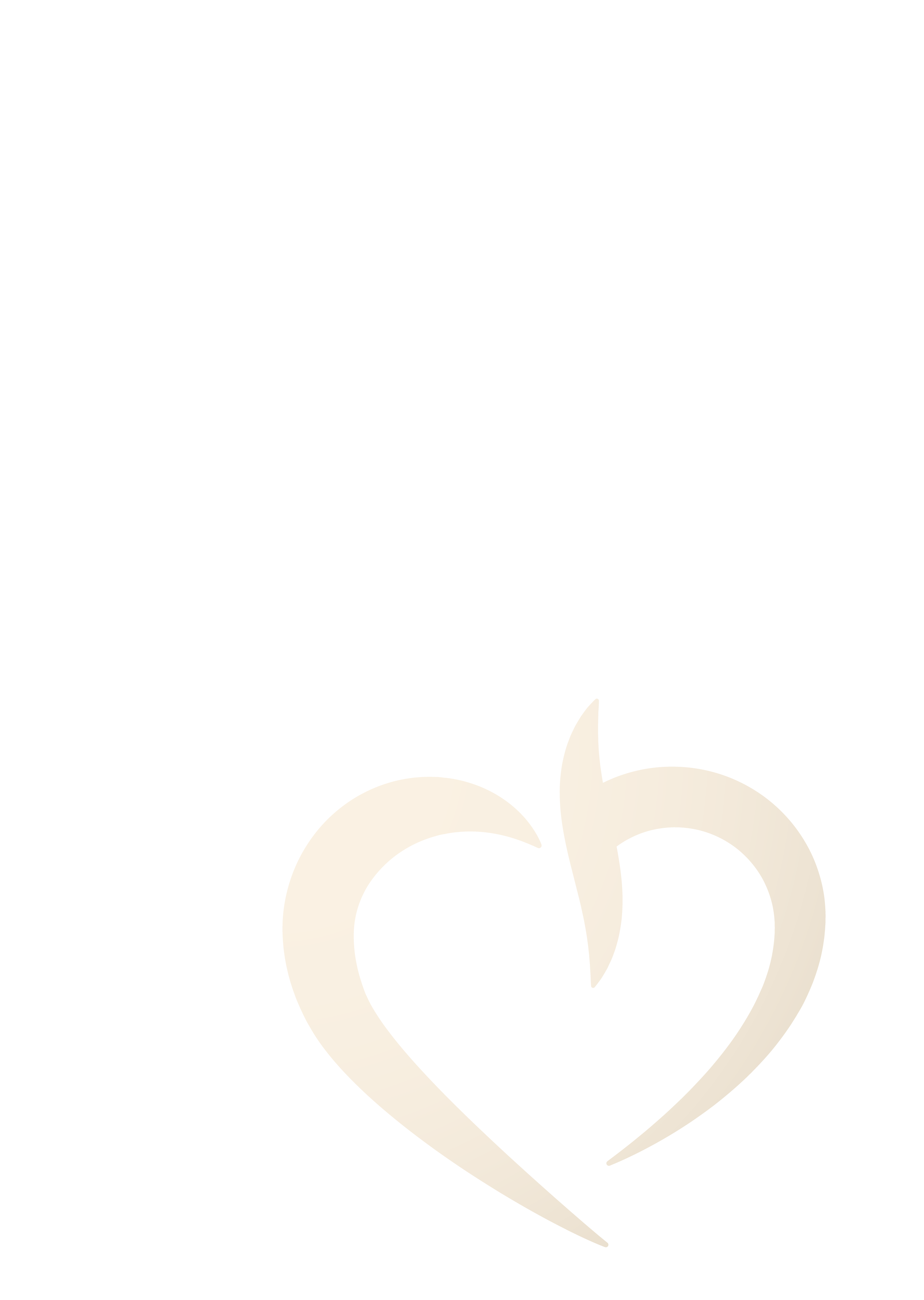 SPECYFIKACJA ISTOTNYCH WARUNKÓW ZAMÓWIENIA(dalej w treści: SIWZ)w postępowaniu o udzielenie zamówienia publicznego o wartości szacunkowej nieprzekraczającej w złotych równowartości kwoty 214 000 euro, prowadzonym w oparciu o przepisy prawa zamówień publicznych w trybie „przetargu nieograniczonego” na realizację zamówienia pod nazwą:„Świadczenie usług odbierania i zagospodarowania odpadów komunalnych dla wskazanych jednostek  organizacyjnych SP ZOZ Zespołu Szpitali Miejskich w Chorzowie”Publikacja ogłoszenia o zamówieniu:Biuletyn Zamówień Publicznych pod nr  568068-N-2020 z dnia 30.07.2020 r.
Nr sprawy: SP ZOZ ZSM ZP /31/2020Chorzów, 30.07.2020 r.1. ZAMAWIAJĄCY            1.1. 	SAMODZIELNY PUBLICZNY ZAKŁAD OPIEKI ZDROWOTNEJ ZESPÓŁ SZPITALI MIEJSKICH W CHORZOWIE z siedzibą: 41-500 Chorzów, ul. Strzelców Bytomskich 11, wpisany w dniu 16.05.2001r. do Krajowego Rejestru Sądowego prowadzonego przez Sąd Rejonowy w Katowicach Wydział Gospodarczy pod nr KRS: 0000011939, posiadający numer NIP: 627-19-23-530, numer REGON: 271503410 ogłasza przetarg nieograniczony na zadanie pn. „Świadczenie usług odbierania i zagospodarowania odpadów komunalnych dla wskazanych jednostek organizacyjnych SP ZOZ Zespołu Szpitali Miejskich w Chorzowie” SP ZOZ ZSM ZP/31/2020.Godziny pracy Działu Zamówień Publicznych: 725 – 1500, www.zsm.com.pl, e-mail: zp@zsm.com.pl, tel. 32 34 99 268, 32 34 99 298Obowiązek informacyjny wynikający z art. 13 RODO w przypadku zbierania danych osobowych bezpośrednio od osoby fizycznej, której dane dotyczą, w celu związanym z postępowaniem o udzielenie zamówienia publicznego – Klauzula informacyjna dotycząca Zamawiającego została zamieszczona na ostatniej stronie specyfikacji istotnych warunków zamówienia (dalej w treści: SIWZ) (załącznik nr 8). Natomiast, klauzula informacyjna dotycząca Wykonawcy ujęta jest w pkt. 12 załącznika nr 1 do SIWZ – „Formularz ofertowy”. RODO - Rozporządzenie Parlamentu Europejskiego i Rady (UE) 2016/679 z dnia 27 kwietnia 2016 r. w sprawie ochrony osób fizycznych w związku z przetwarzaniem danych osobowych i w sprawie swobodnego przepływu takich danych oraz uchylenia dyrektywy 95/46/WE (ogólne rozporządzenie o ochronie danych) (Dz. Urz. UE L 119 z 04.05.2016, str. 1). Wykonawca zobowiązany jest zapoznać wszystkich pracowników z klauzulą dot. powierzenia danych osobowych, a których dane zostaną przekazane Zamawiającemu w trakcie i po rozstrzygnięciu postępowania.W postępowaniu o udzielenie zamówienia  komunikacja między Zamawiającym a Wykonawcami odbywa się przy użyciu Platformy zakupowej: https://zsm-chorzow.ezamawiajacy.pl.Ilekroć w dalszej części Specyfikacji Istotnych Warunków Zamówienia jest mowa o:„Platformie zakupowej” – należy przez to rozumieć narzędzie umożliwiające realizację procesu związanego z udzielaniem zamówień publicznych w formie elektronicznej służące szczególności do przekazywania ofert, oświadczeń zwane dalej „Platformą” lub „eZamawiającyInformacje dotyczące odpowiedniego przygotowania stanowiska znajdą Państwa na stronie:https://oneplace.marketplanet.pl/przygotuj-stanowisko-pc-wykonujac-ponizsze-krokiTryb udzielenia zamówienia, procedura:Postępowanie o udzielenie zamówienia publicznego prowadzone jest w trybie przetargu nieograniczonego zgodnie z przepisami ustawy z dnia 29 stycznia 2004 roku – „Prawo zamówień publicznych” (t.j. Dz. U. 2019 poz. 1843 z późn. zm., dalej w treści UPZP).Przepisy powiązane: Rozporządzenie Ministra Rozwoju z dnia 26 lipca 2016 r. w sprawie rodzajów dokumentów, jakich może żądać zamawiający od wykonawcy w postępowaniu o udzielenie zamówienia (Dz. U. z 2016 r. poz. 1126 z późn. zm.); Rozporządzenie Ministra Przedsiębiorczości i Technologii z dnia 16 października 2018 r. zmieniające rozporządzenie w sprawie rodzajów dokumentów, jakich może żądać zamawiający od wykonawcy w postępowaniu o udzielenie zamówienia (Dz.U. z 2019 poz. 2447).Zamawiający przewiduje możliwości udzielenia zamówienia na podstawie art. 67 ust. 1 pkt. 6 UPZP. Zamawiający nie dopuszcza składania ofert wariantowych. Zamawiający nie przewiduje zawarcia umowy ramowej, aukcji elektronicznej oraz zwrotu kosztów udziału w postępowaniu (z zastrzeżeniem pkt. 9.7 SIWZ) i udzielania zaliczek na poczet wykonania zamówienia.Zamawiający wymaga wniesienia wadium. Szczegółowe informacje dotyczące wadium określone zostały w pkt. 7 niniejszej SIWZ.W przedmiotowym zamówieniu Zamawiający nie zamierza ustanowić dynamicznego systemu zakupów.Zamawiający nie wymaga wniesienia zabezpieczenia należytego wykonania umowy.OPIS PRZEDMIOTU ZAMÓWIENIAPrzedmiotem zamówienia jest świadczenie usług odbioru, transportu i zagospodarowania odpadów komunalnych z terenu SP ZOZ Zespołu Szpitali Miejskich w Chorzowie. Wykaz odpadów do utylizacji /składowania według klasyfikacji oraz szacunkowa ilość wytwarzanych odpadów:Wywóz odpadów komunalnych odbywać się będzie z jednostek SP ZOZ Zespołu Szpitali Miejskich w Chorzowie przy ulicy Strzelców Bytomskich 11 (Szpital dla Dorosłych), oraz przy ulicy Władysława Truchana 7 (Szpital dla Dzieci).Wykonawca zobowiązany jest świadczyć usługę zgodnie z:Ustawą z dnia 13 września 1996 r. o utrzymaniu czystości i porządku w gminach (t.j. Dz. U z 2019 poz. 2010 z późn. zm.)Ustawą z dnia 14 grudnia 2012 r. o odpadach (t.j. Dz.U z 2020 poz. 797 z późn. zm.).Rozporządzeniem Ministra Klimatu z dnia 2 stycznia 2020 r. w sprawie katalogu odpadów (Dz. U z 2020 poz.10).Rozporządzeniem Ministra Środowiska z dnia 11 stycznia 2013r. w sprawie szczegółowych wymagań w zakresie odbierania odpadów komunalnych od właścicieli nieruchomości (Dz.U. z 2013 poz.122).Rozporządzeniem Ministra Środowiska z dnia 7 października 2016r. w sprawie szczegółowych wymagań dla transportu odpadów (Dz.U. z 2016 poz. 1742).Uchwałą Rady Miasta Chorzów z dnia 16.04.2020 r. w sprawie Regulaminu utrzymania czystości i porządku na terenie Miasta Chorzów.Wykonawca ponosi koszty wyposażenia Zamawiającego w pojemniki i worki do zbierania odpadów komunalnych oraz koszty utrzymywania pojemników w odpowiednim stanie sanitarnym, porządkowym i technicznym. Zamawiający wymaga przy tym pojemników szczelnych od dołu w celu zapobiegania ewentualnym wyciekom z pojemnika. Odbiór odpadów będzie dokonywał się na zasadzie odbioru pełnych, zamkniętych pojemników, w miejsce których Wykonawca zobowiązany jest dostarczać taką samą ilość czystych i zdezynfekowanych pojemników.Wykonawca zobowiązany jest dostarczyć wymaganą ilość pojemników, z których będzie odbierał odpady od Zamawiającego. Koszty dostarczenia i eksploatacji pojemników Wykonawca winien wkalkulować w cenę oferty.Wykonawca zapewni na czas obowiązywania umowy :*) Worek na bioodpady musi mieć grubość minimum 50μm. Worki muszą być wykonane z folii LDPE. Wykonawca będzie przekazywał Zamawiającemu, na jego wezwanie, kartę specyfikacji produktu – dokument potwierdzający grubość worków oraz z jakiej folii wykonano worki w trakcie realizacji zadania. Zamawiający dopuszcza do realizacji przedmiotu zamówienia pojemniki nowe lub używane, w odpowiednim stanie technicznym i sanitarnym, tj. nieuszkodzone, kompletne, czyste, zdezynfekowane, estetyczne, jednolite kolorystycznie (klapa + pojemnik w jednym kolorze), bez elementów graffiti (niepomalowane). Zamawiający nie odpowiada za zniszczenia pojemników wynikające z normalnego ich zużycia.Do odbioru niesegregowanych (zmieszanych) odpadów komunalnych nie mogą być stosowane pojemniki w kolorystyce, która jest zarezerwowana do zbierania odpadów segregowanych (np. w kolorze czarnym lub szarym).Wykonawca utrzymuje pojemniki w należytym stanie sanitarnym, porządkowym i technicznym, w szczególności umożliwiającym bezpieczną ich obsługę w zakresie objętym zamówieniem i bezpieczne z nich korzystanie. Wykonawca jest zobowiązany do bieżących napraw dostarczonych pojemników lub w razie konieczności wymiany na pojemnik wolny od wad. Zamawiający nie bierze odpowiedzialności za ewentualne uszkodzenie lub zniszczenie pojemników również z przyczyn niezależnych od Wykonawcy. Wykonawca ma obowiązek przewidzieć odpowiednią ilość urządzeń do zbierania odpadów na wypadek ich zniszczenia, wyeksploatowania lub kradzieży. Koszt dostarczenia i eksploatacji pojemników Wykonawca winien wkalkulować w cenę oferty.Wykonawca oświadcza (pkt. 14 Formularza Ofertowego - załącznik nr 1 do SIWZ), czy w trakcie trwania umowy Wykonawca będzie dostarczać w miejsce odbieranych pełnych pojemników, puste pojemniki myte i zdezynfekowane.Wykonawca ponosi całkowite koszty związane z transportem, odbiorem i zagospodarowaniem odpadów, w tym koszty przyjęcia odpadów na instalacje komunalne oraz wszelkie pozostałe koszty związane z realizacją zamówienia, w szczególności koszty dostawy pojemników i worków. Zamawiający ponosi odpowiedzialność za:Odpowiednie sortowanie odpadów, umieszczanie ich w pojemnikach/workach spełniających wymagania obowiązujących przepisów prawa.Zachowania należytej staranności w zakresie użytkowania zgodnie z przeznaczeniem pojemników.Kradzież, zniszczenie lub uszkodzenie pojemników na odpady wynikłe  z okoliczności leżących po stronie Zamawiającego, wskutek niewłaściwego użytkowania pojemników i gromadzenia w nich odpadów innych niż szpitalne lub innych niż przydatne do spalania. Szkody materialne będą usuwane wg aktualnie obowiązujących cen rynkowych z uwzględnieniem stopnia zużycia na podstawie protokołu stron umowy.Transport i zagospodarowanie odebranych i zebranych odpadów komunalnych i selektywnie zebranych musi być zgodny z ustawą z dnia 14 grudnia 2012 r. o odpadach (t.j. Dz.U 2020 poz. 797 z późn. zm.). Wykonawca jest obowiązany do zagospodarowania odebranych i zebranych odpadów komunalnych w sposób zgodny z hierarchią postępowania z odpadami i zasadą bliskości określoną w ustawie o odpadach.W kosztach uwzględnia się również opłatę za umieszczenie odpadów na składowisku, tzw. opłatę marszałkowską, zgodnie z Obwieszczeniem Ministra Środowiska w sprawie wysokości stawek opłat za korzystanie ze środowiska na dany rok kalendarzowy, dla masy odpadów, których unieszkodliwienie przez składowanie będzie konieczne podczas zagospodarowania odpadów odebranych przez Wykonawcę.Odbiór i transport odpadów musi odbywać się pojazdami zgodnie z wytycznymi rozporządzenia Ministra Środowiska w sprawie szczegółowych wymagań w zakresie odbierania odpadów komunalnych od właścicieli nieruchomości. Pojazdy muszą być wyposażone w system umożliwiający weryfikację danych:monitoringu bazującego na systemie pozycjonowania satelitarnego, umożliwiającym trwałe zapisywanie, przechowywanie i odczytywanie danych o położeniu pojazdu i miejscach postojów czujników zapisujących dane o miejscach wyładunku odpadów.Wykonawca ma obowiązek zabezpieczyć przewożone odpady przed wysypaniem na drogę, a także przed wydzielaniem nieprzyjemnego zapachu oraz rozwiewaniem. Samochody otwarte, z kontenerami muszą posiadać plandeki lub siatki do zabezpieczenia ładunku.Wykonawca zobowiązany będzie do bieżącego prowadzenia ilościowej i jakościowej ewidencji odpadów zgodnie z przepisami ustawy o odpadach oraz ustawy o utrzymaniu czystości i porządku w gminach;Usługę polegającą na odbieraniu odpadów komunalnych od Zamawiającego należy wykonywać z zachowaniem standardu sanitarnego wykonywania usług oraz ochrony środowiska w szczególności z zachowaniem najwyższych jakościowo osiągnięć techniki i technologii, w szczególności:nie powodując ponownego mieszania wysegregowanych wcześniej różnych frakcji odpadów komunalnych podczas odbierania i transportu,nie zanieczyszczając miejsc załadunku podczas odbioru odpadów, drogi przejazdu podczas ich transportu,Utrudniony dostęp do pojemników nie zwalnia Wykonawcy z obowiązku ich harmonogramowego opróżniania. Wszelkie utrudnianie w odbiorze odpadów powinny być zgłaszane osobie upoważnionej ze strony Zamawiającego do nadzorowania usługi.Wykonawca jest zobowiązany do odbioru odpadów również w przypadku utrudnionego dojazdu do nieruchomości związanego np. z wąskimi drogami, prowadzonymi remontami dróg, złymi warunkami atmosferycznymi,  itp. W takich przypadkach nie przysługują Wykonawcy roszczenia z tytułu wzrostu kosztów realizacji zamówienia. Realizacja tego obowiązku może być wyłączona jedynie w przypadku zaistnienia stanu nadzwyczajnego, rozumianego jako stan wojenny, stan wyjątkowy czy stan klęski żywiołowej. Pojazdy specjalistyczne służące do realizacji przedmiotu zamówienia muszą być:we właściwym stanie technicznym, być dopuszczone do ruchu,przystosowane do odbierania poszczególnych frakcji odpadów w sposób wykluczający mieszanie się tych frakcji,oznaczone zgodnie z Rozporządzeniem Ministra Środowiska z dnia 11 stycznia 2013 r. w sprawie szczegółowych wymagań w zakresie odbierania odpadów komunalnych, które mówi, że: „w posiadaniu podmiotu odbierającego odpady komunalne mają znajdować się pojazdy trwale i czytelnie oznakowane, w widocznym miejscu, nazwą firmy oraz danymi adresowymi i numerem telefonu podmiotu”,zabezpieczone przed niekontrolowanym wydostawaniem się na zewnątrz odpadów podczas ich transportu. W przypadku wysypania lub rozwiania odpadów Wykonawca obowiązany jest do natychmiastowego uprzątnięcia odpadów oraz innych skutków wystąpienia takich przypadków (np. zabrudzeń na drogach, którymi porusza się Wykonawca, itp.);powinny posiadać konstrukcję zabezpieczającą przed rozwiewaniem i rozpylaniem przewożonych odpadów oraz minimalizującą oddziaływanie czynników atmosferycznych na odpady,w przypadku awarii któregokolwiek z pojazdów w trakcie realizacji zamówienia Wykonawca zobowiązany będzie zapewnić pojazd zastępczy spełniający wymagania określone w SIWZ i złożonej ofercie zgodnie z oświadczeniami związanymi z kryterium oceny ofert.Wykonawca ma obowiązek wyposażyć wszystkie pojazdy używane do realizacji przedmiotu zamówienia w narzędzia lub urządzenia (np. miotła, łopata) umożliwiające sprzątanie terenu wokół pojemników po ich opróżnieniu. Wykonawca ma również obowiązek wyposażyć wszystkich pracowników w dostateczną ilość rękawic roboczych/ochronnych.Wykonawca jest obowiązany ponosić koszty naprawy szkód wyrządzonych podczas wykonywania usługi wywozu odpadów od Zamawiającego (uszkodzenia chodników, trawników, elewacji budynków, samochodów, punktów do gromadzenia odpadów, ogrodzeń, bram i innych, trudnych do przewidzenia szkód). Wykonawca ponosi pełną odpowiedzialność wobec Zamawiającego i osób trzecich za szkody na mieniu i zdrowiu osób trzecich, powstałe podczas i w związku z realizacją przedmiotu umowy.Obowiązkiem Wykonawcy jest porządkowanie terenu zanieczyszczonego odpadami i innymi zanieczyszczeniami wysypanymi z pojemników, worków i pojazdów w trakcie realizacji usługi wywozu;Wyposażenie własnych pracowników zajmujących się wywozem odpadów w odzież z widocznym logo firmy.Zakres usług Wykonawcy obejmuje odbiór, transport i zagospodarowanie nw. rodzajów odpadów:zmieszane odpady komunalne;odpady komunalne segregowane:- odpady opakowaniowe (papier i tektura),- tworzywa sztuczne (plastik, opakowania wielomateriałowe),- bioodpady.Nomenklatura CPV: 90511000-2–  usługi wywozu odpadów90512000-9 -  usługi transportu odpadów90533000-2 – usługi gospodarki odpadamiWykonawca zobowiązany jest do odbierania odpadów zgodnie z poniższym:Odbieranie pojemników z odpadami odbywać się będzie w tygodniu tj. poniedziałek-piątek (wyłączając dni wolne i święta) o częstotliwości: Jeżeli dany dzień (dni) tygodnia będą dniami wolnymi od pracy, odbiór następuje w dniu poprzedzającym oraz następującym po dniu (dniach) wolnych od pracy. Załadunek odpadów wykonywany będzie przez pracowników Wykonawcy.Wykonawca przystępując do postępowania przetargowego musi zagwarantować ustalone w umowie godziny odbioru odpadów pod rygorem kar przewidzianych w Istotnych Postanowieniach Umownych.Zamawiający w załączniku nr 1 do SIWZ w rubryce VAT % dopuszcza wpisanie zamiennie liczbowej lub procentowej wartości stawki podatku VAT.Wykonawca może powierzyć wykonanie części zamówienia Podwykonawcy. Zamawiający żąda wskazania przez Wykonawcę części zamówienia, których wykonanie zamierza powierzyć Podwykonawcom i podania przez Wykonawcę firm Podwykonawców, o ile są oni znani na etapie składania ofert.Jeżeli czynności wykonywane przez Wykonawcę będą miały charakter czynności, o których mowa w art. 22 § 1 ustawy z dnia 26 czerwca 1974 r. - Kodeks pracy (t.j. Dz.U. 2019 poz. 1040 z późn. zm.), Zamawiający wymaga aby czynności te wykonywane były przez osoby zatrudnione przez Wykonawcę (Podwykonawcę) na podstawie umowy o pracę. Dotyczy osób wykonujących czynności w zakresie usługi odbioru, transportu i utylizacji odpadów w tym osób uczestniczących w kierowaniu pojazdami (przewóz), załadunku, unieszkodliwiania odpadów i rozładunku odpadów komunalnych będących przedmiotem zamówienia.W trakcie realizacji zamówienia Zamawiający uprawniony jest do wykonywania czynności kontrolnych wobec Wykonawcy odnośnie spełniania przez Wykonawcę lub Podwykonawcę wymogu zatrudnienia na podstawie umowy o pracę osób wykonujących w/w czynności. Zamawiający uprawniony jest w szczególności do: żądania oświadczeń i dokumentów w zakresie potwierdzenia spełniania ww. wymogów i dokonywania ich oceny,żądania wyjaśnień w przypadku wątpliwości w zakresie potwierdzenia spełniania ww. wymogów,przeprowadzania kontroli na miejscu wykonywania świadczenia.Wykonawca zobowiązany jest do przedłożenia najpóźniej w ciągu 14 dni roboczych od dnia zawarcia umowy z Zamawiającym oświadczenia, że Wykonawca i jego Podwykonawca (jeżeli jest on znany już na etapie zawarcia umowy, lub jeżeli nie jest znany to na etapie przedstawienia kopii podpisanej z nim umowy) zawarł z osobami wykonującymi usługę o której mowa w pkt. 2.34 SIWZ, umowy o pracę zgodnie z art. 22 § 1 ustawy z dnia 26 czerwca 1974 r. Kodeks pracy (t.j. Dz.U. 2019 poz. 1040 z późn. zm.), w których w zakresie obowiązków wskazano m.in. czynności określone powyżej. Oświadczenie to powinno zawierać w szczególności: dokładne określenie podmiotu składającego oświadczenie, datę złożenia oświadczenia, wskazanie, że objęte wezwaniem czynności wykonują osoby zatrudnione na podstawie umowy o pracę wraz ze wskazaniem liczby tych osób, imion i nazwisk tych osób, rodzaju umowy o pracę i wymiaru etatu oraz podpis osoby uprawnionej do złożenia oświadczenia w imieniu Wykonawcy lub podwykonawcy.Nie przedłożenie przez Wykonawcę oświadczenia o którym mowa wyżej w terminie wskazanym przez Zamawiającego, będzie traktowane jako nienależyte wykonanie umowy polegające na niewypełnieniu obowiązku zatrudnienia pracowników wykonujących usługę, o której mowa w pkt. 2.34 SIWZ na podstawie umowy o pracę. W trakcie realizacji zamówienia na każde wezwanie Zamawiającego w wyznaczonym w tym wezwaniu terminie Wykonawca przedłoży Zamawiającemu wskazane poniżej dowody w celu potwierdzenia spełnienia wymogu zatrudnienia na podstawie umowy o pracę przez Wykonawcę lub Podwykonawcę osób wykonujących wskazane powyżej czynności w trakcie realizacji zamówienia:poświadczoną za zgodność z oryginałem odpowiednio przez Wykonawcę lub Podwykonawcę kopię umowy/umów o pracę osób wykonujących w trakcie realizacji zamówienia czynności, których dotyczy ww. oświadczenie Wykonawcy lub Podwykonawcy (wraz z dokumentem regulującym zakres obowiązków, jeżeli został sporządzony). Kopia umowy/umów powinna zostać zanonimizowana w sposób zapewniający ochronę danych osobowych pracowników, zgodnie z przepisami RODO oraz ustawy z dnia 10 maja 2018 r. o ochronie danych osobowych (Dz.U 2019 poz. 1781 z późn. zm), (tj. w szczególności bez adresów, nr PESEL pracowników). Imię i nazwisko pracownika nie podlega anonimizacji. Informacje takie jak: data zawarcia umowy, rodzaj umowy o pracę i wymiar etatu powinny być możliwe do zidentyfikowania;zaświadczenie właściwego oddziału ZUS, potwierdzające opłacanie przez Wykonawcę lub Podwykonawcę składek na ubezpieczenia społeczne i zdrowotne z tytułu zatrudnienia na podstawie umów o pracę za ostatni okres rozliczeniowy;poświadczoną za zgodność z oryginałem odpowiednio przez Wykonawcę lub Podwykonawcę kopię dowodu potwierdzającego zgłoszenie pracownika przez pracodawcę do ubezpieczeń, zanonimizowaną w sposób zapewniający ochronę danych osobowych pracowników, zgodnie z przepisami ustawy z dnia 10 maja 2018r. o ochronie danych osobowych (t.j. Dz.U 2019 poz. 1781 z późn. zm). Imię i nazwisko pracownika nie podlega anonimizacji.Nie przedłożenie przez Wykonawcę dokumentów o których mowa wyżej w terminie wskazanym przez Zamawiającego, będzie traktowane jako nienależyte wykonanie umowy polegające na niewypełnieniu obowiązku zatrudnienia pracowników wykonujących usługę na podstawie umowy o pracę. Z tytułu niespełnienia przez Wykonawcę lub Podwykonawcę wymogu zatrudnienia na podstawie umowy o pracę osób wykonujących w/w czynności zamawiający naliczy karę umowną w wysokości określonej w  § 9 Istotnych postanowieniach umownych.W przypadku uzasadnionych wątpliwości co do przestrzegania prawa pracy przez Wykonawcę lub Podwykonawcę, Zamawiający może zwrócić się o przeprowadzenie kontroli przez Państwową Inspekcję Pracy.TERMIN I MIEJSCE WYKONANIA ZAMÓWIENIATermin realizacji zamówienia: od 30.09.2020 r.  do 30.09.2023 r. (Wykonawca zobowiązany jest wyposażyć jednostki organizacyjne Zamawiającego w pojemniki/worki na odpady do dnia 30.09.2020 r., świadczenie usługi wywozu odpadów od 01.10.2020 r.)Termin płatności - 30 dni licząc od dnia dostarczenia przedmiotu zamówienia oraz otrzymania prawidłowo wypełnionej faktury do siedziby Zamawiającego. Zamawiający zgodnie z ustawą z dnia 9 listopada 2018 r. o elektronicznym fakturowaniu w zamówieniach publicznych, koncesjach na roboty budowlane lub usługi oraz partnerstwie publiczno-prywatnym (Dz. U. 2018 poz. 2191 z późn. zm.) ma obowiązek odbierania od Wykonawcy faktur elektronicznych za pośrednictwem platformy elektronicznego fakturowania. Zamawiający będzie dokonywał wszystkich płatności przelewem na rachunek bankowy wskazany w fakturze.WARUNKI UDZIAŁU W POSTĘPOWANIU, OPIS SPOSOBU DOKONYWANIA OCENY SPEŁNIENIA TYCH WARUNKÓW, PODSTAWY WYKLUCZENIA4.1. 	O udzielenie zamówienia w postępowaniu mogą ubiegać się Wykonawcy, którzy:- nie podlegają wykluczeniu na podstawie przesłanek o których mowa w art. 24 ust. 1 UPZP,- spełniają warunki udziału w postępowaniu.W postępowaniu mogą wziąć udział Wykonawcy, którzy nie podlegają wykluczeniu z postępowania o udzielenie zamówienia publicznego w okolicznościach, o których mowa w art. 24. ust 1 pkt. 12-23 UPZP. Zamawiający nie przewiduje wykluczenia Wykonawcy na podstawie art. 24 ust. 5 UPZP.O udzielenie zamówienia w postępowaniu mogą ubiegać się Wykonawcy, którzy spełniają warunki udziału:kompetencji lub uprawnień do prowadzenia określonej działalności zawodowej, o ile wynika to z odrębnych przepisów – warunek ten zostanie spełniony jeśli Wykonawca wykaże, że posiada:aktualne zaświadczenie o wpisie do rejestru działalności regulowanej w zakresie odbierania odpadów komunalnych od właścicieli nieruchomości z terenu Miasta Chorzów,aktualne zezwolenie na prowadzenie działalności w zakresie transportu odpadów, wydane przez właściwy organ zgodnie z ustawą o odpadach lub wpis do rejestru w Bazie Danych o Odpadach.sytuacji ekonomicznej lub finansowej – warunek ten zostanie spełniony jeśli Wykonawca wykaże, że posiada:opłaconą polisę, a w przypadku jej braku inny dokument potwierdzający, że Wykonawca jest ubezpieczony od odpowiedzialności cywilnej w zakresie prowadzonej działalności związanej z przedmiotem zamówienia  na kwotę nie mniejszą niż 600 000,00 zł bruttozdolności technicznej lub zawodowej – warunek ten zostanie spełniony jeśli Wykonawca wykaże, że: wykonał (lub wykonuje) należycie w okresie ostatnich 3 lat przed upływem terminu składania ofert, a jeżeli okres prowadzenia działalności jest krótszy – w tym okresie co najmniej 1 usługę związaną z przedmiotem zamówienia, tzn.: świadczeniem usługi odbioru, transportu i zagospodarowania odpadów komunalnych o wartości nie mniejszej niż 200 000,00 zł brutto w ujęciu 12 miesięcznym z podaniem wartości wykonanej usługi, podmiotu dla którego zostały one wykonane z załączeniem dowodów określających czy te usługi zostały wykonane lub są wykonywane należycie.dysponuje osobami zdolnymi do wykonania zamówienia to znaczy:kierowcami posiadającym co najmniej od 1 roku uprawnienia do kierowania pojazdem samochodowym o dopuszczalnej masie całkowitej przekraczającej 3,5 tony (prawo jazdy kategorii C), osobami do wykonywania prac fizycznych związanych z załadunkiem odpadów, wystawianiem i wstawianiem pojemników, sprzątaniem terenu i odbiorem selektywnej zbiórki odpadów w tym w systemie workowym, osobą nadzorująca realizację usług.dysponuje  odpowiednim potencjałem technicznym do wykonania zamówienia, to jest dysponuje lub będzie dysponować samochodami, spełniającymi wymagania techniczne określone przepisami ustawy prawo o ruchu drogowym oraz innymi przepisami szczególnymi to znaczy co najmniej:1 pojazdem przystosowanymi do odbierania zmieszanych odpadów komunalnych 1 pojazdem przystosowanymi do odbierania selektywnie zebranych odpadów komunalnych, 1 pojazdem do odbierania odpadów bez funkcji kompaktującej Dysponuje bazą magazynowo – transportową zgodnie z § 2 Rozporządzenia Ministra Środowiska z dnia 11 stycznia 2013 r. w sprawie szczegółowych wymagań w zakresie odbierania odpadów komunalnych od właścicieli nieruchomości ( Dz.U z 2013 poz. 122).W przypadku Wykonawców wspólnie ubiegających się o udzielenie zamówienia:Wykonawcy muszą spełniać łącznie warunki określone w pkt. 4 z zastrzeżeniem uwagi poniżej;W przypadku warunku określonego w punkcie 4.3 A) powyżej zostanie on spełniony jeżeli przynajmniej jeden 
z Wykonawców wspólnie ubiegających się o udzielenie zamówienia będzie posiadał ww. kompetencje/uprawnienia. Wykonawca który w ramach zawartego konsorcjum wykaże posiadanie stosownych kompetencji/uprawnień musi realizować sam, tę część zamówienia, z którą wiąże się obowiązek posiadania wymaganych uprawnień. każdy z Wykonawców samodzielnie jest zobowiązany do wykazania braku podstaw do wykluczenia 
w okolicznościach, o których mowa powyżej.W przypadku Wykonawców wspólnie ubiegających się o udzielenie zamówienia każdy z Wykonawców samodzielnie jest zobowiązany do wykazania braku podstaw do wykluczenia w okolicznościach, o których mowa w art. 24 UPZP.WYKAZ OŚWIADCZEŃ LUB DOKUMENTÓW, POTWIERDZAJĄCYCH SPEŁNIANIE WARUNKÓW UDZIAŁU W POSTĘPOWANIU ORAZ BRAK PODSTAW WYKLUCZENIAWykaz oświadczeń lub dokumentów, potwierdzających spełnianie warunków udziału w postępowaniu (art. 25 ust. 1 pkt 1 UPZP):  aktualnego na dzień składania ofert oświadczenia o spełnianiu warunków udziału w postępowaniu - w zakresie wskazanym w załączniku nr 3 do SIWZ – dołączyć do oferty;zaświadczenia o wpisie Wykonawcy do rejestru przedsiębiorców odbierających odpady komunalne od właścicieli nieruchomości z terenu miasta Chorzów;zezwolenie na prowadzenie działalności w zakresie transportu odpadów, wydane przez właściwy organ zgodnie z ustawą o odpadach lub wpis do rejestru w Bazie Danych o Odpadach.polisa, a w przypadku jej braku inny dokument potwierdzający, że Wykonawca jest ubezpieczony od odpowiedzialności cywilnej w zakresie prowadzonej działalności związanej z przedmiotem zamówienia  na kwotę nie mniejszą niż 600 000,00 zł brutto;Wykaz wykonanych usług, a w przypadku świadczeń okresowych lub ciągłych również wykonywanych w okresie ostatnich 3 lat przed upływem terminu składania ofert, a jeżeli okres prowadzenia działalności jest krótszy – w tym okresie, co najmniej 1 usługę związaną z przedmiotem zamówienia, tzn.: świadczeniem usługi odbioru, transportu i zagospodarowania odpadów komunalnych o wartości nie mniejszej niż 200 000,00 zł brutto w ujęciu 12 miesięcznym z podaniem wartości wykonanej usługi, podmiotu dla którego zostały one wykonane z załączeniem dowodów określających czy te usługi zostały wykonane lub są wykonywane należycie przy czym dowodami, o których mowa, są:referencje bądź inne dokumenty wystawione przez podmiot, na rzecz którego usługa była wykonywana, a jeżeli z uzasadnionej przyczyny o obiektywnym charakterze Wykonawca nie jest w stanie uzyskać tych dokumentów inne dokumenty.Wyjaśnienie. Dowodami, o których mowa powyżej, są:poświadczenia, z których wynika, iż usługę zrealizowano z rzetelnością lub w sposób potwierdzający kwalifikacje i doświadczenie Wykonawcy lub -oświadczenie, jeżeli z uzasadnionych przyczyn o obiektywnym charakterze nie jest on w stanie uzyskać poświadczenia, o którym mowa powyżej.W przypadku, gdy Zamawiający jest podmiotem, na rzecz którego została wykonana usługa wskazana w wykazieDowodami, o których mowa powyżej, są: Referencje rozumiane jako poświadczenia, z których wynika, iż zamówienie zrealizowano efektywnie, z rzetelnością lub w sposób potwierdzający kwalifikacje i doświadczenie wykonawcy, lub oświadczenie, jeżeli z uzasadnionych przyczyn o obiektywnym charakterze nie jest on w stanie uzyskać ww. poświadczenia.W przypadku, gdy Zamawiający jest podmiotem, na rzecz którego została wykonana usługa wskazana w wykazie (Załącznik nr 7, tab.1 do SIWZ), Wykonawca nie ma obowiązku przedkładania powyższych dowodów.W przypadku świadczeń okresowych lub ciągłych nadal wykonywanych, referencje bądź inne dokumenty potwierdzające ich należyte wykonywanie powinny być wydane nie wcześniej niż 3 miesiące przed upływem terminu składania ofert. Wykaz osób skierowanych przez Wykonawcę do realizacji usługi, wraz z informacją na temat ich kwalifikacji zawodowych, uprawnień (odbytych szkoleń) i wykształcenia niezbędnymi do wykonania zamówienia publicznego, a także zakresu wykonywanych przez nie czynności oraz informacją o podstawie do dysponowania tymi osobami. Wzór wykazu stanowi załącznik nr 7 tab.2 do SIWZ.Wykaz musi potwierdzać, że Wykonawca dysponuje lub będzie dysponować co najmniej:1 osobą zdolną do wykonania zamówienia, która posiada co najmniej od 1 roku uprawnienia do kierowania pojazdem samochodowym o dopuszczalnej masie całkowitej przekraczającej 3,5 tony (prawo jazdy kategorii C),2 osobami do wykonywania prac fizycznych związanych z załadunkiem odpadów, wystawianiem i wstawianiem pojemników, sprzątaniem terenu i odbiorem selektywnej zbiórki odpadów w tym w systemie workowym, 1 osobą nadzorująca realizację usług.Wykaz potencjału technicznego Wykonawcy, potwierdzający, że dysponuje on lub będzie dysponować co najmniej: 1 pojazdem przystosowanymi do odbierania zmieszanych odpadów komunalnych 1 pojazdem przystosowanymi do odbierania selektywnie zebranych odpadów komunalnych, 1 pojazdem do odbierania odpadów bez funkcji kompaktującej  Wzór wykazu stanowi załącznik nr 7 tab. 3 do SIWZ.Dokument potwierdzający prawo do dysponowania bazą magazynowo – transportową zgodnie z Rozporządzeniem Ministra Środowiska z dnia 11 stycznia 2013 r. w sprawie szczegółowych wymagań w zakresie odbierania odpadów komunalnych od właścicieli nieruchomości ( Dz.U z 2013 poz. 122).Wykaz oświadczeń lub dokumentów, potwierdzających brak podstaw wykluczenia (art. 25 ust. 1 pkt. 3 UPZP):aktualne na dzień składania ofert oświadczenie o braku podstaw wykluczenia– załącznik nr  2 do SIWZ – dołączyć do oferty w formie elektronicznej.Wykonawca, w terminie 3 dni od zamieszczenia na Platformie informacji, o której mowa w art. 86 ust. 5 UPZP, przekazuje Zamawiającemu oświadczenie o przynależności lub braku przynależności do tej samej grupy kapitałowej, o której mowa w art. 24 ust. 1 pkt. 23 UPZP – załącznik nr 4 do SIWZ. Wraz ze złożeniem oświadczenia, Wykonawca może przedstawić dowody, że powiązania z innym Wykonawcą nie prowadzą do zakłócenia konkurencji w postępowaniu o udzielenie zamówienia. Powyższy dokument należy przesłać za pośrednictwem Platformy , poprzez zakładkę „Korespondencja”.Oświadczenie oraz załącznik mają być złożone zgodnie z treścią punktu 5.19-5.30 SIWZ. Wykonawca może w celu potwierdzenia spełniania warunków udziału w postępowaniu, w stosownych sytuacjach oraz w odniesieniu do konkretnego zamówienia, lub jego części, polegać na zdolnościach technicznych lub zawodowych lub sytuacji finansowej lub ekonomicznej innych podmiotów (dot. warunków udziału w postępowaniu określonych przez Zamawiającego w SIWZ), niezależnie od charakteru prawnego łączących go z nim stosunków prawnych.Zamawiający ocenia, czy udostępniane Wykonawcy przez inne podmioty zdolności techniczne lub zawodowe lub ich sytuacja finansowa lub ekonomiczna, pozwalają na wykazanie przez Wykonawcę spełniania warunków udziału 
w postępowaniu oraz bada, czy nie zachodzą, wobec tego podmiotu podstawy wykluczenia, o których mowa w pkt. 24 ust. 11-23 UPZPW odniesieniu do warunków dotyczących zdolności technicznej lub zawodowej Wykonawcy mogą polegać na zdolnościach innych podmiotów, jeśli podmioty te zrealizują dostawy lub usługi, do realizacji których te zdolności są wymagane.Wykonawca, który polega na sytuacji finansowej lub ekonomicznej innych podmiotów, odpowiada solidarnie 
z podmiotem, który zobowiązał się do udostępnienia zasobów, za szkodę poniesioną przez Zamawiającego powstałą wskutek nieudostępnienia tych zasobów, chyba że za nieudostępnienie zasobów nie ponosi winy.Jeżeli zdolności techniczne lub zawodowe lub sytuacja ekonomiczna lub finansowa podmiotu, o którym mowa powyżej, nie potwierdzają spełnienia przez Wykonawcę warunków udziału w postępowaniu lub zachodzą wobec tych podmiotów podstawy wykluczenia, Zamawiający żąda, aby Wykonawca w terminie określonym przez Zamawiającego:zastąpił ten podmiot innym podmiotem lub podmiotami lubzobowiązał się do osobistego wykonania odpowiedniej części zamówienia, jeżeli wykaże zdolności techniczne lub zawodowe lub sytuację finansową lub ekonomiczną, o których mowa w SIWZ.Jeżeli Wykonawca wykazując spełnianie warunków udziału w postępowaniu, określonych przez Zamawiającego polega na zdolnościach lub sytuacji innych podmiotów, na zasadach określonych powyżej, zobowiązany jest on przedstawić - dla każdego z podmiotów, których to dotyczy  oświadczenie o którym mowa w pkt 5.2 a) SIWZ.Wykonawca, który polega na zdolnościach lub sytuacji innych podmiotów, musi udowodnić Zamawiającemu, że realizując zamówienie, będzie dysponował niezbędnymi zasobami tych podmiotów, w szczególności przedstawiając zobowiązanie tych podmiotów do oddania mu do dyspozycji niezbędnych zasobów na potrzeby realizacji zamówienia - dostarczyć w sytuacji, gdy Wykonawca będzie dysponował zasobami udostępnionymi od innych podmiotów – jeżeli dotyczy - dołączyć do oferty (załącznik nr 6).Wykonawca, którego oferta zostanie najwyżej oceniona, na wezwanie Zamawiającego zobowiązany będzie złożyć oświadczenia i dokumenty podmiotu, na zdolności lub sytuację którego Wykonawca powoływał się w celu wykazania spełniania warunków udziału w postępowaniu, na potwierdzenie braku podstaw wykluczenia z postępowania tego podmiotu, w zakresie wskazanym w niniejszej SIWZ dla Wykonawcy. Wykonawca zobowiązany będzie również złożyć dokumenty tego podmiotu potwierdzające spełnianie warunków udziału w postępowaniu w zakresie zdolności lub sytuacji, na których Wykonawca polegał w celu wykazania spełniania tych warunków.Jeżeli Wykonawca nie złoży oświadczenia, o którym mowa w 5.2 a) niniejszej SIWZ, oświadczeń lub dokumentów potwierdzających okoliczności, o których mowa w art. 25 ust. 1 UPZP, lub innych dokumentów niezbędnych do przeprowadzenia postępowania, oświadczenia lub dokumenty są niekompletne, zawierają błędy lub budzą wskazane przez Zamawiającego wątpliwości, Zamawiający wezwie do ich złożenia, uzupełnienia, poprawienia w terminie przez siebie wskazanym.W przypadku wskazania przez Wykonawcę  dostępności dokumentów w formie elektronicznej pod określonymi adresami internetowymi ogólnodostępnych i bezpłatnych baz danych, Zamawiający pobiera samodzielnie z tych baz danych wskazane przez Wykonawcę dokumenty. Zamawiający może żądać od Wykonawców przedstawienia tłumaczenia na język polski wskazanych przez Wykonawcę i pobranych samodzielnie przez Zamawiającego dokumentów.W zakresie nie uregulowanym w SIWZ, zastosowanie mają przepisy rozporządzenia Ministra Rozwoju z dnia 26 lipca 2016 r. w sprawie rodzajów dokumentów, jakich może żądać zamawiający od Wykonawcy w postępowaniu o udzielenie zamówienia (Dz. U. z 2016 r., poz. 1126 z późn. zm.), przepisy rozporządzenia Ministra Przedsiębiorczości i Technologii z dnia 16 października 2018 r. zmieniające rozporządzenie w sprawie rodzajów dokumentów, jakich może żądać zamawiający od wykonawcy w postępowaniu o udzielenie zamówienia (Dz. U. 2018 poz. 1993).Zamawiający nie żąda od wykonawcy przedstawienia dokumentów wymienionych w punkcie 5.2 a) do b) SIWZ, dotyczących podwykonawcy, któremu zamierza powierzyć wykonanie części zamówienia, a który nie jest podmiotem, na którego zdolnościach lub sytuacji Wykonawca polega na zasadach określonych w art. 22a UPZP. W przypadku wspólnego ubiegania się o zamówienie przez Wykonawców oświadczenie składa każdy z Wykonawców wspólnie ubiegających się o zamówienie. Dokumenty te mają potwierdzać brak podstaw wykluczenia w zakresie, w którym każdy z Wykonawców wykazuje brak podstaw wykluczenia.Dokumenty jakie mają złożyć wykonawcy w celu potwierdzenia, że oferowany przedmiot zamówienia odpowiada wymaganiom określonym przez Zamawiającego (art. 25 ust. 1 pkt. 2 UPZP)-  Zamawiający nie wymaga.Zamawiający przed udzieleniem zamówienia wezwie Wykonawcę, którego oferta została najwyżej oceniona, do złożenia w wyznaczonym terminie, nie krótszym niż 5 dni, aktualnych na dzień złożenia oświadczeń lub dokumentów, o których mowa w 5.1 SIWZ z zastrzeżeniem art. 26 ust. 6  UPZP.		Wykonawca, który podlega wykluczeniu na podstawie art. 24 ust. 1 pkt 13 i 14 oraz 16–20 UPZP może przedstawić dowody na to, że podjęte przez niego środki są wystarczające do wykazania jego rzetelności, w szczególności udowodnić naprawienie szkody wyrządzonej przestępstwem lub przestępstwem skarbowym, zadośćuczynienie pieniężne za doznaną krzywdę lub naprawienie szkody, wyczerpujące wyjaśnienie stanu faktycznego oraz współpracę z organami ścigania oraz podjęcie konkretnych środków technicznych, organizacyjnych i kadrowych, które są odpowiednie dla zapobiegania dalszym przestępstwom lub przestępstwom skarbowym lub nieprawidłowemu postępowaniu Wykonawcy. Przepisu zdania pierwszego nie stosuje się, jeżeli wobec Wykonawcy, będącego podmiotem zbiorowym, orzeczono prawomocnym wyrokiem sądu zakaz ubiegania się o udzielenie zamówienia oraz nie upłynął określony w tym wyroku okres obowiązywania tego zakazu.Oświadczenia o których mowa w punkcie 5 SIWZ dotyczące Wykonawcy oraz dotyczące Podwykonawców, należy wczytać w oryginale na Platformie  poprzez zakładkę „Korespondencja” jako załączniki opatrzone kwalifikowanym podpisem elektronicznym lub kopii poświadczonej za zgodność z oryginałem lub przesłać na skrzynkę pocztową zp@zsm.com.pl.W przypadku przekazywania przez Wykonawcę dokumentu elektronicznego w formacie poddającym dane kompresji, opatrzenie kwalifikowanym podpisem elektronicznym pliku zawierającego skompresowane dane jest równoznaczne z poświadczeniem przez Wykonawcę za zgodność z oryginałem wszystkich elektronicznych kopii dokumentów zawartych w tym pliku, z wyjątkiem kopii poświadczonych odpowiednio przez innego Wykonawcę ubiegającego się wspólnie z nim o udzielenie zamówienia, przez podmiot na którego zdolnościach lub sytuacji polega Wykonawca, albo przez podwykonawcę, albo przez gwaranta wadium.Wykonawca nie jest obowiązany do złożenia oświadczeń bądź dokumentów wymienionych w pkt. 5 SIWZ, jeżeli Zamawiający posiada oświadczenia lub dokumenty dotyczące tego wykonawcy lub może je uzyskać za pomocą bezpłatnych i ogólnodostępnych baz danych. W przypadku wskazania przez wykonawcę oświadczeń lub dokumentów, które znajdują się w posiadaniu zamawiającego w szczególności oświadczeń, dokumentów przechowywanych przez zamawiającego zgodnie z art.97 ust. 1 UPZP, zamawiający korzysta z posiadanych oświadczeń lub dokumentów, o ile są one aktualne.W przypadku wskazania przez Wykonawcę  dostępności dokumentów w formie elektronicznej pod określonymi adresami internetowymi ogólnodostępnych i bezpłatnych baz danych, Zamawiający pobiera samodzielnie z tych baz danych wskazane przez Wykonawcę  dokumenty. Zamawiający może żądać od Wykonawców przedstawienia tłumaczenia na język polski wskazanych przez Wykonawcę i pobranych samodzielnie przez Zamawiającego dokumentów.Dokumenty, o których mowa w punkcie 5 SIWZ, inne niż oświadczenia, o których mowa w punkcie 5 SIWZ, składane są w oryginale lub kopii poświadczonej za zgodność z oryginałem. Dokumenty o których mowa w punkcie 5 SIWZ, należy wczytać w oryginale na Platformę: https://zsm-chorzow.ezamawiajacy.pl poprzez zakładkę Korespondencja, lub przesłać na  skrzynkę pocztową zp@zsm.com.pl. Wszystkie złożone dokumenty powinny być opatrzone kwalifikowanym podpisem elektronicznym lub kopii poświadczonej za zgodność z oryginałem.Zamawiający może żądać przedstawienia oryginału lub notarialnie poświadczonej kopii dokumentów lub oświadczeń, o których mowa w Rozporządzeniu, wyłącznie wtedy, gdy złożona kopia jest nieczytelna lub budzi wątpliwości co do jej prawdziwości. W zakresie nie uregulowanym w SIWZ, zastosowanie mają przepisy rozporządzenia Ministra Rozwoju z dnia 26 lipca 2016 r. w sprawie rodzajów dokumentów, jakich może żądać zamawiający od Wykonawcy w postępowaniu o udzielenie zamówienia (Dz. U. z 2016 r., poz. 1126 z późn. zm.), przepisy rozporządzenia Ministra Przedsiębiorczości i Technologii z dnia 18 października 2018 r. zmieniające rozporządzenie w sprawie rodzajów dokumentów, jakich może żądać zamawiający od wykonawcy w postępowaniu o udzielenie zamówienia (Dz. U. 2018 poz. 1993) oraz przepisy Rozporządzenia Prezesa Rady Ministrów z dnia 17 października 2018 r. zmieniające rozporządzenie w sprawie użycia środków komunikacji elektronicznej w postępowaniu o udzielenie zamówienia publicznego oraz udostępniania i przechowywania dokumentów elektronicznych (Dz. U. 2018 poz. 1991).Poświadczenia za zgodność z oryginałem dokonuje odpowiednio Wykonawca, Wykonawcy wspólnie ubiegający się o udzielenie zamówienia publicznego albo Podwykonawca, w zakresie dokumentów lub oświadczeń, które każdego z nich dotyczą.Poświadczenie za zgodność z oryginałem elektronicznej kopii dokumentu lub oświadczenia, o której mowa w pkt. powyżej, następuje przy użyciu kwalifikowanego podpisu elektronicznego.Dokumenty i oświadczenia sporządzone w języku obcym są składane wraz z tłumaczeniem na język polski.Powyższe dokumenty i oświadczenia należy złożyć zgodnie z przesłankami zawartymi w Rozporządzeniu Prezesa Rady Ministrów z dnia 27 lipca 2016r. w sprawie rodzajów dokumentów, jakich może żądać zamawiający od wykonawcy oraz form, w jakich te dokumenty mogą być składane. Dokumenty lub oświadczenia, o których mowa w rozporządzeniu, składane są w oryginale w postaci dokumentu elektronicznego lub w elektronicznej kopii dokumentu lub oświadczenia poświadczonej za zgodność z oryginałem. Jeżeli oryginał dokumentu lub oświadczenia, o których mowa w art. 25 ust. 1 UPZP, lub inne dokumenty lub oświadczenia składane w postępowaniu o udzielenie zamówienia, nie zostały sporządzone w postaci dokumentu elektronicznego, wykonawca może sporządzić i przekazać elektroniczną kopię posiadanego dokumentu lub oświadczenia.Ogólne zasady korzystania z Platformy:zgłoszenie do postępowania wymaga zalogowania Wykonawcy do Systemu na subdomenie Zespołu Szpitali Miejskich w Chorzowie; https://zsm-chorzow.ezamawiajacy.pl, lub https://oneplace.marketplanet.pl.Wykonawca po wybraniu opcji „przystąp do postępowania” zostanie przekierowany do strony https://oneplace.marketplanet.pl, gdzie zostanie powiadomiony o możliwości zalogowania lub do założenia bezpłatnego konta. Wykonawca zakłada konto wykonując kroki procesu rejestracyjnego; podaje adres e-mail, ustanawia hasło, następnie powtarza hasło, wpisuje kod z obrazka, akceptuje regulamin, klika polecenie „zarejestruj się”. Rejestracja Wykonawcy trwa maksymalnie do 2 dni roboczych. W związku z tym Zamawiający zaleca Wykonawcom uwzględnienie czasu niezbędnego na rejestrację w procesie złożenia Oferty w postaci elektronicznej. 
Wykonawca wraz z potwierdzeniem złożenia wniosku rejestracyjnego otrzyma informacje, o możliwości przyspieszenia procedury założenia konta, wówczas należy skontaktować się pod numerem telefonu podanym w ww. potwierdzeniu. Po założeniu konta Wykonawca ma możliwość złożenia Oferty w postępowaniu. Komunikacja między Zamawiającym a Wykonawcami, w szczególności zawiadomienia oraz informacje, przekazywane są w formie elektronicznej za pośrednictwem Platformy Zakupowej. Za datę przekazania zaświadczeń oraz informacji przyjmuje się datę ich wysłania za pośrednictwem zakładki „Korespondencja”.SPOSÓB POROZUMIEWANIA SIĘ MIĘDZY ZAMAWIAJĄCYM A WYKONAWCAMI, SPOSÓB PRZEKAZYWANIA DOKUMENTÓW I OŚWIADCZEŃ ORAZ SPOSÓB UDZELANIA WYJAŚNIEŃOsobą wskazaną przez Zamawiającego do kontaktów z Wykonawcami jest Pani Barbara Gremlowska e-mail: zp@zsm.com.pl, bgremlowska@zsm.com.pl.6.2.	W postępowaniu o udzielenie zamówienia komunikacja pomiędzy Zamawiającym a Wykonawcami w szczególności składanie oświadczeń, wniosków, zawiadomień oraz przekazywanie informacji odbywa się elektronicznie za pośrednictwem Platformy: https://zsm-chorzow.ezamawiajacy.pl6.3. 	Zamawiający może również komunikować się z Wykonawcami za pomocą poczty elektronicznej, email zp@zsm.com.pl, bgremlowska@zsm.com.pl.Dokumenty elektroniczne, oświadczenia lub elektroniczne kopie dokumentów lub oświadczeń  składane są przez Wykonawcę za  pośrednictwem Platformy jako załączniki. Zamawiający dopuszcza również możliwość składania dokumentów elektronicznych, oświadczeń lub elektronicznych kopii dokumentów lub oświadczeń  za pomocą poczty elektronicznej, na wskazany w pkt 6.3 adres email.  Sposób sporządzenia dokumentów elektronicznych, oświadczeń lub elektronicznych kopii dokumentów lub oświadczeń musi być zgodny z wymaganiami określonymi w rozporządzeniu Prezesa Rady Ministrów z dnia 27 czerwca 2017 r. w sprawie użycia środków komunikacji elektronicznej w postępowaniu o udzielenie zamówienia publicznego oraz udostępniania i przechowywania dokumentów elektronicznych oraz rozporządzeniu Ministra Rozwoju z dnia 26 lipca 2016 r. w sprawie rodzajów dokumentów, jakich może żądać zamawiający od wykonawcy w postępowaniu o udzielenie zamówienia.Wykonawca może zwrócić się do Zamawiającego o wyjaśnienie treści SIWZ. Wniosek należy przesłać za pośrednictwem Platformy Zakupowej Przez opcję „zadaj pytanie lub przy użyciu zakładki „Korespondencja”:  w celu zadania pytania Zamawiającemu, Wykonawca klika lewym przyciskiem myszy klawisz ZADAJ PYTANIE. Powoduje to otwarcie okna, w którym należy uzupełnić dane Wykonawcy, temat i treść/przedmiot pytania, po wypełnieniu wskazanych pól wraz z wymaganym kodem weryfikującym z obrazka Wykonawca klika klawisz POTWIERDŹ, wykonawca uzyskuje potwierdzenie wysłania pytania poprzez komunikat systemowy "pytanie wysłane".Zamawiający niezwłocznie udzieli wyjaśnień, jednak nie później niż na 2 dni przed upływem terminu składania ofert – pod warunkiem że wniosek o wyjaśnienie treści SIWZ wpłynął do Zamawiającego nie później niż do końca dnia, w którym upływa połowa wyznaczonego terminu składania ofert tj. do 03.08.2020 r. Przedłużenie terminu składania ofert nie wpływa na bieg terminu składania wniosku.Jeżeli wniosek o wyjaśnienie treści SIWZ wpłynął po upływie terminu składania wniosku, o którym mowa w pkt 6.6., lub dotyczy udzielonych wyjaśnień, Zamawiający może udzielić wyjaśnień albo pozostawić wniosek bez rozpoznania. Treść pytań (bez ujawniania źródła zapytania) wraz z wyjaśnieniami bądź informacje o dokonaniu modyfikacji SIWZ, Zamawiający przekaże Wykonawcom za pośrednictwem Platformy Zakupowej.Zamawiający informuje, iż w przypadku jakichkolwiek wątpliwości związanych z zasadami korzystania z Platformy, Wykonawca winien skontaktować się z dostawcą rozwiązania teleinformatycznego Platforma zakupowa Zespołu Szpitali Miejskich w Chorzowie tel. +48 22 576 87 90 (infolinia dostępna w dni robocze, w godzinach 9.00-17.00) e-mail: oneplace@marketplanet.plTreść pytań wraz z wyjaśnieniami bądź informacje o dokonaniu zmian w SIWZ, Zamawiający przekaże Wykonawcom poprzez stronę Zamawiającego: http://www.zsm.com.pl/zamowienia-publiczne,0,2 oraz platformę: https://zsm-chorzow.ezamawiajacy.plPrzedłużenie terminu składania ofert dopuszczalne jest tylko przed jego upływem.Strona internetowa, na której umieszczane będą niezbędne informacje (m.in. ogłoszenia, SIWZ, pytania i odpowiedzi, modyfikacje, informacja z otwarcia ofert,  wybór ofert najkorzystniejszych, unieważnienie postępowania oraz wszystkie inne wymagane przepisami UPZP): http://www.zsm.com.pl/zamowienia-publiczne,0,2 oraz  https://zsm-chorzow.ezamawiajacy.plWADIUMWykonawcy przystępujący do przetargu zobowiązani są do wniesienia wadium w wysokości 18 000,00 zł.W przypadku złożenia oferty częściowej Wykonawca zobowiązany jest wnieść wadium w kwocie określonej dla danego pakietu. W przypadku złożenia oferty na kilka części kwota wadium stanowi sumę wadiów ustalonych dla poszczególnych części zamówienia.Zamawiający dopuszcza wniesienie wadium w następujących formach:pieniądzu,poręczeniach bankowych lub poręczeniach spółdzielczej kasy oszczędnościowo - kredytowej, z tym że poręczenie kasy jest zawsze poręczeniem pieniężnym,gwarancjach bankowych,gwarancjach ubezpieczeniowych,poręczeniach udzielanych przez podmioty, o których mowa w art. 6b ust. 5 pkt. 2 ustawy z dnia 9 listopada 2000 r. o utworzeniu Polskiej Agencji Rozwoju Przedsiębiorczości (Dz. U. z 2020 poz. 299 z późn. zm.).Wadium w pieniądzu należy wnieść przed upływem terminu składania ofert przelewem na rachunek bankowy Zamawiającego:ING BANK ŚLĄSKI S.A. O/ CHORZÓW Nr 21 1050 1243 1000 0010 0009 7517	z dopiskiem: Świadczenie usług odbierania i zagospodarowania odpadów komunalnych, SP ZOZ ZSM ZP/31/2020.Za termin wniesienia wadium uważa się datę i godzinę wpłynięcia środków na konto Zamawiającego.W przypadku wniesienia wadium w formie gwarancji bankowych lub ubezpieczeniowych, z treści tych gwarancji musi w szczególności jednoznacznie wynikać: - nieodwołalne i bezwarunkowe zobowiązanie gwaranta (banku, zakładu ubezpieczeń) do wypłaty Zamawiającemu pełnej kwoty wadium w okolicznościach określonych w art. 46 ust. 4a i 5 UPZP, na pierwsze pisemne żądanie zgłoszone przez Zamawiającego w terminie związania ofertą, - termin obowiązywania gwarancji, - miejsce i termin zwrotu gwarancji.W przypadku składnia Oferty w postaci elektronicznej oryginał dokumentu wadium (poręczenia lub gwarancji) opatrzonego kwalifikowanym podpisem elektronicznym osób upoważnionych do jego wystawienia, Wykonawca składa załączając na Platformie w zakładce „OFERTY” – poprzez wybranie polecenia „dodaj dokument".Zamawiający na wniosek Wykonawcy zwraca wadium Wykonawcom, którzy wycofali ofertę przed upływem terminu składania ofert niezwłocznie po otrzymaniu wniosku o zwrot wadium. Wniosek powinien zawierać nazwę postępowania przetargowego, nr sprawy, numer rachunku bankowego Wykonawcy oraz datę wpłaty i kwotę wadium jakie należy zwrócić. Wniosek należy przesłać do Działu Zamówień Publicznych na adres: zp@zsm.com.pl Zamawiający zwróci wadium, jeżeli wystąpi jedna z przesłanek wymienionych w art. 46 UPZP.Jeśli oferta Wykonawcy nie zostanie zabezpieczona wadium w wymaganej formie i wysokości Zamawiający odrzuci ofertę.Wniesione wadium musi zachować ważność przez cały okres, w którym Wykonawca jest związany ofertą, przy czym pierwszym dniem ważności zobowiązania jest dzień składania ofert. Wadium musi zabezpieczać ofertę w całym okresie związania ofertą, który wynosi 30 dni od upływu terminu składania ofert.Zamawiający zatrzymuje wadium wraz z odsetkami, jeżeli Wykonawca:którego oferta została wybrana odmówił podpisania umowy w sprawie zamówienia publicznego na warunkach określonych w ofercie;zawarcie umowy w sprawie zamówienia publicznego stało się niemożliwe z przyczyn leżących po stronie wykonawcy. w odpowiedzi na wezwanie, o którym mowa w art. 26 ust. 3 i 3a UPZP, z przyczyn leżących po jego stronie, nie złożył oświadczeń lub dokumentów potwierdzających okoliczności, o których mowa w art. 25 ust. 1 UPZP, oświadczenia, o którym mowa w art. 25a ust. 1 UPZP, pełnomocnictw lub nie wyraził zgody na poprawienie omyłki, o której mowa w art. 87 ust. 2 pkt 3 UPZP, co spowodowało brak możliwości wybrania oferty złożonej przez Wykonawcę jako najkorzystniejszej.Zamawiający zwraca wadium wszystkim Wykonawcom niezwłocznie po wyborze oferty najkorzystniejszej lub unieważnieniu postępowania, z wyjątkiem Wykonawcy, którego oferta została wybrana, jako najkorzystniejsza, z zastrzeżeniem art. 46 ust. 4a UPZP.8. TERMIN  ZWIĄZANIA  OFERTĄWykonawca jest związany ofertą przez okres 30 dni.Bieg terminu związania ofertą rozpoczyna się wraz z upływem terminu składania ofert.Wykonawca samodzielnie lub na wniosek Zamawiającego może przedłużyć termin związania ofertą, z tym, że Zamawiający może tylko raz, co najmniej na 3 dni przed upływem terminu związania ofertą, zwrócić się do wykonawców o wyrażenie zgody na przedłużenie tego terminu o oznaczony okres, nie dłuższy jednak niż 60 dni.9. OPIS SPOSOBU PRZYGOTOWANIA OFERTYWykonawca zobowiązany jest składając ofertę załączyć do niej następujące oświadczenia lub dokumenty:Wypełniony Formularz Systemowy na Platformie https://zsm-chorzow.ezamawiajacy.pl/ stanowiący część Formularza Ofertowego załączonego do SIWZ jako załącznik nr 1. Informacje dotyczące kryterium „Godziny świadczenia usługi w jednostce” Wykonawca wypełnia tylko na Platformie, natomiast dotyczące zaoferowanego wynagrodzenia również w Formularzu Ofertowym (Zał. nr 1 do SIWZ). Poza Formularzem Systemowym Zamawiający wymaga załączenia wypełnionego Formularza Ofertowego (zał. nr 1 do SIWZ). Wypełnienie Formularza Oferty na Platformie przez Wykonawcę, który składa ofertę w postaci elektronicznej, Zamawiający uzna za wiążące. Formularz oferty nie podlega uzupełnieniu na zasadach regulowanych przepisami art. 26 ust. 3 UPZP. Wykonawca, składając ofertę informuje Zamawiającego, czy wybór oferty będzie prowadzić do powstania u Zamawiającego obowiązku podatkowego – formularz ofertowy, pkt. 2 załącznika nr 1 do SIWZ (OPIS SPOSOBU OBLICZANIA CENY część 12 pkt. 12.8). Formularz Systemowy i Formularz Ofertowy – stanowią razem jednolity dokument będący załącznikiem nr 1 do SIWZ, który Wykonawca zobowiązany jest wypełnić i załączyć do oferty.Oryginał gwarancji/poręczenia, jeżeli Wykonawca wnosi wadium korzystając z innej formy niż pieniądz, korzystając z formy elektronicznej wadium.Pełnomocnictwo lub inne dokumenty, z których wynika prawo do podpisania dokumentów składanych wraz z ofertą.Dokumenty i oświadczenia wymienione w pkt. 5 SIWZ przy których umieszczono dopisek: „dołączyć do oferty”,Oferta powinna być sporządzona w języku polskim, z zachowaniem postaci elektronicznej w formacie danych .pdf, .doc, .docx i podpisana kwalifikowanym podpisem elektronicznym. Ofertę należy złożyć w oryginale. Zamawiający dopuszcza pliki o wielkości max.100 MBOferta powinna być złożona pod rygorem nieważności w postaci elektronicznej za pośrednictwem Platformy dostępnej pod adresem: https://zsm-chorzow.ezamawiajacy.pl (korzystanie z platformy jest bezpłatne).Wykonawca po upływie terminu do składania ofert nie może skutecznie dokonać zmiany ani wycofać złożonej oferty.Oferta powinna być złożona zgodnie z wymogami zawartymi w niniejszej SIWZ.Każdy Wykonawca może złożyć tylko jedną ofertę.Wykonawca ponosi wszelkie koszty związane z przygotowaniem i złożeniem oferty. Jednakże, w przypadku unieważnienia postępowania o udzielenie zamówienia z przyczyn leżących po stronie Zamawiającego, Wykonawcom, którzy złożyli oferty niepodlegające odrzuceniu, przysługuje roszczenie o zwrot uzasadnionych kosztów uczestnictwa w postępowaniu, w szczególności kosztów przygotowania oferty. Wielkość i układ załączonych do SIWZ formularzy mogą zostać przez Wykonawcę zmienione.Oferta wraz z załącznikami powinna być podpisana przez osobę upoważnioną do reprezentowania Wykonawcy. Oferta sporządzona w postaci elektronicznej powinna być podpisana kwalifikowanym podpisem elektronicznym przez osobę uprawnioną, zgodnie z formą reprezentacji Wykonawcy określoną w rejestrze sądowym lub innym dokumencie, właściwym dla danej formy organizacyjnej Wykonawcy, albo przez osobę umocowaną (na podstawie pełnomocnictwa) przez osoby uprawnione.Wykonawca winien opisać załącznik nazwą umożliwiającą jego identyfikację. Po upływie terminu składania ofert, złożenie Oferty (załączników) nie będzie możliwe.Wszystkie dokumenty złożone przez Wykonawcę są jawne za wyjątkiem informacji stanowiących tajemnicę przedsiębiorstwa.Zastrzeżenie dotyczące informacji stanowiących tajemnicę przedsiębiorstwa w rozumieniu przepisów ustawy z dnia 16 kwietnia 1993 roku o zwalczaniu nieuczciwej konkurencji, Wykonawca zobowiązany jest złożyć w ofercie w sposób wyraźnie określający wolę ich utajnienia. Wykonawca załączając dokument oznacza czy jest on: „Tajny” – dokument stanowi „tajemnice przedsiębiorstwa” lub opcję „Jawny” – niestanowiący tajemnicy przedsiębiorstwa w rozumieniu przepisów ustawy z dnia 16 kwietnia 1993 roku o zwalczaniu nieuczciwej konkurencji.W przypadku składania oferty w postaci elektronicznej na Platformie dokumenty „stanowiące tajemnicę przedsiębiorstwa” powinny zostać załączone w osobnym pliku wraz z jednoczesnym zaznaczeniem polecenia „Tajne". Wczytanie załącznika następuje poprzez polecenie „Dodaj".10. MIEJSCE  I  TERMIN  SKŁADANIA OFERTTermin składania ofert upływa 07.08.2020 r. godz. 10:00. Ofertę należy złożyć na Platformie pod adresem: https://zsm-chorzow.ezamawiajacy.pl w zakładce „OFERTY".Złożenie oferty wraz z załącznikami następuje poprzez polecenie „Złóż ofertę". O terminie złożenia oferty decyduje data i godzina ich wysłania na Platformę.Potwierdzeniem prawidłowo złożonej Oferty jest komunikat systemowy „Oferta złożona poprawie” oraz wygenerowany raport ofert z zakładki „Oferty”.Wykonawca może samodzielnie wycofać złożoną przez siebie ofertę. W tym celu w zakładce „OFERTY" należy zaznaczyć ofertę, a następnie wybrać polecenie „wycofaj ofertę”.Ofertę należy złożyć w następujący sposób:Wykonawca składa Ofertę poprzez:wypełnienie Formularza Oferty (informacje zawarte w SIWZ),dodanie w zakładce „OFERTY" , dokumentów (załączników) określonych w niniejszej SIWZ, - podpisanych kwalifikowanym podpisem elektronicznym przez osoby umocowane. Czynności realizowane są poprzez wybranie polecenia „dodaj dokument" i wybranie docelowego pliku, który ma zostać wczytany.11. TERMIN  I  MIEJSCE  OTWARCIA  OFERTOtwarcie ofert jest jawne i nastąpi 07.08.2020 r. godz. 10:30 w SP ZOZ Zespół Szpitali Miejskich w Chorzowie, ul. Strzelców Bytomskich 11, 41-500 Chorzów – lokal: budynek Administracji Zespołu Szpitali Miejskich II piętro pok. 223 – Sala konferencyjna.Informacja z otwarcia Ofert opublikowana zostanie na stronie internetowej Zamawiającego oraz na Platformie w zakładce „Dokumenty zamówienia” w folderze „Informacja z otwarcia ofert" i zawierać będzie dane określone w art. 86 ust. 5 UPZP.12. OPIS SPOSOBU OBLICZANIA CENYWykonawca w przedstawionej ofercie winien zaoferować cenę ryczałtową, kompletną, jednoznaczną, która będzie ceną ostateczną.Cena oferty powinna zawierać wszystkie koszty związane z wykonaniem przedmiotowej usługi w tym: opłat środowiskowych, transport, pojemniki, wymiana uszkodzonych lub zniszczonych pojemników, czynności związane z wywozem, opłaty wynikające z polskiego prawa celnego i podatkowego itp. Wykonawca winien uwzględnić w cenie oferty również wszystkie inne koszty jakie poniesie w związku z realizacją przedmiotu przetargu, także niewymienione w zdaniu poprzedzającym, a które mają wpływ na cenę oferty. Cena powinna być podana w złotych polskich. Rozliczenia między Zamawiającym a Wykonawcą prowadzone będą w złotych polskich. Jeżeli Wykonawca stosuje w swojej praktyce kupieckiej upusty cenowe, to proponując je Zamawiającemu w ofercie, musi już uwzględnić je w ostatecznej cenie oferty.Przyjęte przez Wykonawcę w ofercie ceny  i stawki w złotych polskich nie będą podlegać waloryzacji w trakcie realizacji przedmiotu zamówienia z zastrzeżeniem przypadków, o których mowa w umowie i UPZP. Zamawiający w załączniku nr 1 do SIWZ w rubryce VAT (%) dopuszcza wpisanie zamiennie liczbowej lub procentowej wartości stawki podatku VAT.Ceny jednostkowe netto oraz wartości netto i brutto należy zaokrąglić do dwóch miejsc po przecinku.Wykonawca w formularzu ofertowym zobowiązany jest złożyć oświadczenie – informację dla Zamawiającego, czy wybór oferty będzie prowadzić do powstania u Zamawiającego obowiązku podatkowego (formularz ofertowy, pkt. 2 załącznika nr 1 do SIWZ) z podaniem dokładnej wartości podatku VAT, która nie została doliczona do oferty, a którą Zamawiający zobowiązany będzie uiścić realizując zamówienie. Jeżeli podane w ofercie ceny brutto zawierają należny podatek VAT a Wykonawca nie przekłada obowiązku podatkowego na Zamawiającego wówczas Wykonawca nie podaje kwoty VAT czyli przekreśla lub usuwa treść pkt a) i składa oświadczenie o treści: „Cena oferty: (b) nie przenosi podatku VAT na Zamawiającego”.13. OPIS  KRYTERIÓW, KTÓRYMI  BĘDZIE  SIĘ  KIEROWAŁ  ZAMAWIAJĄCY  PRZY  WYBORZE  OFERTYZamawiający w niniejszym postępowaniu przetargowym przy ocenie ofert będzie stosował procedurę określoną w art. 24aa UPZP.Przy wyborze i ocenie oferty Zamawiający będzie się kierować wyłącznie następującymi kryteriami:Cena oferty –  60 %   Godziny świadczenia usługi – 30 %Mycie i dezynfekcja pojemników na odpady komunalne – 10%Kryterium – Cena (Pc):Ocena kryterium  zostanie obliczona wg wzoru            Cn     X   60  =  Pc             Cb            Liczba punktów dla przyjętego kryterium będzie liczona osobno z dokładnością do drugiego miejsca po przecinku.Do wyliczenia punktowego zostanie przyjęta wartość brutto wyrażona w złotych zgodnie z danymi zamieszczonymi  przez Wykonawcę w formularzu ofertowym - załącznik nr 1 do SIWZ. Oferta w tym kryterium może otrzymać maksymalnie 60 punktów, pozostałe oferty proporcjonalnie mniej.Kryterium - Godziny świadczenia usługi w jednostce (Pg):godziny świadczenia usługi w jednostce:-   przed 6.00 do 7.00  – 30 pkt-   po 7.00 do 10.00   – 25 pkt-   po 10.00 do 12.00 – 15 pkt-   po 12.00 do 13.00 – 10 pkt-   po 13.00 do 14.00 – 0 pktWykonawca zobowiązany jest zaoferować godziny wywozu odpadów w Formularzu systemowym. Zamawiający wymaga aby usługa wywozu odpadów nastąpiła nie później niż do godz. 14:00. Oferta w tym kryterium może otrzymać maksymalnie 30 punktów.Mycie i dezynfekcja pojemników na odpady komunalne (Pm):Wykonawca, który zapewni mycie i dezynfekcję pojemników na odpady komunalne  co najmniej raz na miesiąc otrzyma 10 pkt. Wykonawca, który nie zapewni mycia i dezynfekcji pojemników na odpady komunalne otrzyma 0 pkt.Ocenę końcową oferty stanowić będzie suma punktów poszczególnych kryteriów obliczonych zgodnie z poniższym wzorem:Pc + Pg +Pm = Ocena końcowa ofertyZamówienie publiczne zostanie powierzone do realizacji Wykonawcy, który otrzyma największą ilość punktów w ocenie końcowej oferty.Zamawiający dla potrzeb oceny oferty, której wybór prowadziłby do powstania obowiązku podatkowego dla Zamawiającego, zgodnie z przepisami o podatku od towarów i usług w zakresie dotyczącym wewnątrz wspólnotowego nabycia towarów, doliczy do przedstawionej w niej ceny należny podatek od towarów i usług zgodnie z obowiązującymi w przedmiocie zamówienia przepisami prawa.14. INFORMACJE O FORMALNOŚCIACH JAKIE POWINNY ZOSTAĆ DOPEŁNIONE PO WYBORZE OFERTY W CELU ZAWARCIA UMOWY ORAZ  POSTANOWIENIA  PRZYSZŁEJ  UMOWYZawarcie umowy z wybranym Wykonawcą nastąpi na zasadach określonych w Istotnych Postanowieniach Umownych (załącznik nr 5) i ceną zaoferowaną przez wybranego Wykonawcę w formularzu ofertowym  (załącznik nr 1).Jeżeli Wykonawca, który wygrał przetarg uchyli się od zawarcia umowy według warunków podanych w niniejszej SIWZ, Zamawiający wybierze najkorzystniejszą spośród pozostałych ofert uznanych za niepodlegające odrzuceniu, chyba, że zachodzą przesłanki unieważnienia postępowania.Zawarcie umowy (Istotne Postanowienia Umowne w załączeniu) na realizację zamówienia nastąpi po upływie 5 dni od przesłania zawiadomienia o wyborze oferty, chyba, że zostanie wniesione odwołanie. W sytuacji, gdy w postępowaniu o udzielenie zamówienia zostanie złożona tylko jedna oferta Zamawiający zastrzega sobie możliwość podpisania umowy  przed upływem w/w  terminu. Zamawiający dostarczy wybranemu Wykonawcy umowę do podpisu listownie.PODWYKONAWCYWykonawca może powierzyć wykonanie części zamówienia Podwykonawcy. W zakresie dotyczącym realizacji dostaw Wykonawca nie ma obowiązku zgłaszania Zamawiającemu Podwykonawców. Powierzenie wykonania części zamówienia Podwykonawcom nie zwalnia Wykonawcy z odpowiedzialności za należyte wykonanie tego zamówienia.W przypadku, kiedy Wykonawca zamierza powierzyć Podwykonawcy wykonanie którejkolwiek części zamówienia, zobowiązany jest do wskazania w formularzu ofertowym części zamówienia której to dotyczy oraz podania firm Podwykonawców, o ile są oni znani na etapie składania ofert.  ŚRODKI OCHRONY PRAWNEJ PRZYSŁUGUJĄCE WYKONAWCOMŚrodki ochrony prawnej przysługują Wykonawcy, a także innemu podmiotowi, jeżeli ma lub miał interes w uzyskaniu danego zamówienia oraz poniósł lub może ponieść szkodę w wyniku naruszenia przez Zamawiającego przepisów UPZP. Odwołanie przysługuje wyłącznie od niezgodnej z przepisami ustawy czynności Zamawiającego podjętej w postępowaniu o udzielenie zamówienia lub zaniechania czynności, do której Zamawiający jest zobowiązany na podstawie UPZP.Odwołanie wnosi się do Prezesa Krajowej Izby Odwoławczej w formie pisemnej albo elektronicznej opatrzonej bezpiecznym podpisem elektronicznym weryfikowanym za pomocą ważnego kwalifikowanego certyfikatu lub równoważnego środka, spełniającego wymagania dla tego rodzaju podpisu. Odwołujący przesyła kopię odwołania Zamawiającemu przed upływem terminu do wniesienia odwołania w taki sposób, aby mógł on zapoznać się z jego treścią przed upływem tego terminu. Termin wniesienia odwołania. Odwołanie wnosi się:w terminie 5 dni od dnia przesłania informacji o czynności Zamawiającego stanowiącej podstawę jego wniesienia,wobec ogłoszenia o zamówieniu i SIWZ w terminie 5 dni od dnia publikacji ogłoszenia w Biuletynie Zamówień Publicznych lub zamieszczenia SIWZ na stronie internetowej,wobec innych czynności niż w pkt a) i b) w terminie 5 dni od dnia, w którym powzięto lub przy zachowaniu należytej staranności można było powziąć wiadomość o okolicznościach stanowiących jego wniesienie.Pozostałe terminy i okoliczności szczegółowo opisane w dziale VI UPZP.Na orzeczenie Krajowej Izby Odwoławczej stronom oraz uczestnikom postępowania odwoławczego przysługuje skarga do sądu.Szczegółowo środki ochrony prawnej zostały omówione w dziale VI UPZP17. ZAŁĄCZNIKI DO SPECYFIKACJIDo niniejszej dokumentacji przetargowej załącznikami są:Wzór formularza ofertowego																		      – zał. 1Oświadczenie o braku podstaw wykluczenia														      – zał. 2 Oświadczenie o spełnianiu warunków udziału        										                           – zał. 3Grupa kapitałowa																				      – zał. 4Projekt umowy (istotne postanowienia umowne)												             – zał. 5Zobowiązanie podmiotu oddającego do dyspozycji swoje zasoby						                                  – zał. 6Wykaz spełnienia warunków zamówienia						                          							– zał. 7Klauzula informacyjna z art. 13 RODO														          	       – zał. 8	Umowa powierzenia danych osobowych																– zał. 9						ZATWIERDZAMZałącznik nr 1 do SIWZFORMULARZ OFERTOWYPełna nazwa Wykonawcy...........................................................................................................................................................................Adres Wykonawcyul. ...............................................................................	nr ...............................................................................kod pocztowy .............................................................	miejscowość: ..............................................................Nr tel.: ........................................................................ 	KRS: ………………………………………………………REGON: …................................................................. 	NIP:..............................................................................e -mail: …..................................@.............................. 	http://............................................................................Oferta w postępowaniu o udzielenie zamówienia publicznego przeprowadzonym w trybie przetargu nieograniczonego na realizację zamówienia pod nazwą: „Świadczenie usług odbierania i zagospodarowania odpadów komunalnych dla wskazanych jednostek organizacyjnych SP ZOZ Zespołu Szpitali Miejskich w Chorzowie” SP ZOZ ZSM ZP/31/2020Oferujemy realizację przedmiotu zamówienia w zakresie objętym specyfikacją istotnych warunków zamówienia (dalej w treści: SIWZ) za łączną kwotę określoną poniżej:Cena oferty:przenosi podatek VAT na Zamawiającego w wartości……………zł *.nie przenosi podatku VAT na Zamawiającego *.* niepotrzebny podpunkt (a lub b) skreślić lub właściwy zaznaczyć(W przypadku nie skreślenia lub nie zaznaczenia żadnego podpunktu Zamawiający przyjmuje, 
że Wykonawca nie przenosi na Zamawiającego podatku VAT).Kwota brutto podana w ofercie obejmuje wszystkie koszty związane z realizacją przedmiotu zamówienia, łącznie z podatkiem od towarów i usług VAT, ewentualnymi rabatami, sprzętem koniecznym odbioru odpadów od Zamawiającego, transportem, pojemnikami, wymianą uszkodzonych lub zniszczonych pojemników, czynnościami związanymi z wywozem, opłatami środowiskowymi oraz wynikającymi z polskiego prawa podatkowego itp. Termin płatności za przedmiot zamówienia ustalamy na 30 dni, licząc od dnia dostarczenia prawidłowo wypełnionej faktury za dany miesiąc kalendarzowy do siedziby Zamawiającego (faktura zbiorcza wystawiana za miesiąc kalendarzowy pisemnie lub elektronicznie). Zamawiający będzie dokonywał wszystkich płatności przelewem na rachunek bankowy wskazany w fakturze, płatnej za każdy miesiąc obowiązywania umowy.Oświadczamy, że będziemy wykorzystywali do realizacji zamówienia  bazę/y magazynowo - transportową/e położoną/e w odległości …….km od granic administracyjnych miasta Chorzowa.   Adres bazy: …..……………………………………………………………Oświadczamy, że zapewnimy na czas obowiązywania umowy pojemniki w ilości zapewniającej ciągłość świadczenia usługi :Oświadczamy, że:zapoznaliśmy się z SIWZ i akceptujemy jej treść,spełniamy wszystkie wymagania zawarte w SIWZ i przyjmujemy je bez zastrzeżeń,otrzymaliśmy wszystkie konieczne informacje potrzebne do przygotowania oferty.Oświadczamy, że uważamy się związani niniejszą ofertą przez okres 30 dni od upływu terminu składania ofert.Bez zastrzeżeń przyjmujemy warunki zawarcia umowy i w przypadku wygrania przetargu deklarujemy gotowość podpisania umowy niezwłocznie po upływie 5 dni od przesłania zawiadomienia o wyborze oferty, chyba że zostanie wniesione odwołanie. W sytuacji, gdy  w postępowaniu o udzielenie zamówienia zostanie złożona tylko jedna oferta Zamawiający zastrzega sobie możliwość podpisania umowy  przed upływem w/w  terminu. Oświadczamy, że brak jest podstaw do wykluczenia nas z postępowania w okolicznościach, o których mowa w SIWZ.Zgodnie z art. 36 a ust. 1 UPZP oświadczam/y, że zamierzamy*/nie zamierzamy* powierzyć wykonanie części zamówienia Podwykonawcom. Opis części zamówienia przewidzianej do wykonania przez Podwykonawcę:Oświadczam, że wypełniłem obowiązki informacyjne przewidziane w art. 13 lub art. 14 RODO wobec osób fizycznych, od których dane osobowe bezpośrednio lub pośrednio pozyskałem w celu ubiegania się o udzielenie zamówienia publicznego w niniejszym postępowaniu.[RODO - Rozporządzenie Parlamentu Europejskiego i Rady (UE) 2016/679 z dnia 27 kwietnia 2016 r. w sprawie ochrony osób fizycznych w związku z przetwarzaniem danych osobowych i w sprawie swobodnego przepływu takich danych oraz uchylenia dyrektywy 95/46/WE (ogólne rozporządzenie o ochronie danych) (Dz. Urz. UE L 119 z 04.05.2016, str. 1]Uwaga: W przypadku gdy Wykonawca nie przekazuje danych osobowych innych niż bezpośrednio jego dotyczących lub zachodzi wyłączenie stosowania obowiązku informacyjnego, stosownie do art. 13 ust. 4 lub art. 14 ust. 5 RODO treści oświadczenia (pkt 11 Zał. 1) Wykonawca nie składa (usunięcie treści oświadczenia np. przez jego wykreślenie).Zgodnie z przesłankami art. 22a ust. 1 UPZP nie korzystamy ** / korzystamy ** z zasobów udostępnianych przez inne podmioty, celem potwierdzenia spełnienia warunków udziału w postępowaniu.Uwaga: Podmiot udostępniający potencjał złożył **/ nie złożył **„Zobowiązanie podmiotu oddającego do dyspozycji Wykonawcy niezbędne zasoby” stanowiące załącznik do oferty (Załącznik nr 6 do SIWZ),Podmiot udostępniający potencjał złożył **/ nie złożył **dokumenty (oświadczenie), o których mowa w punkcie  5.2. a)  SIWZ.(złożył** - jeżeli, udostępnienie potencjału ma wpływ na spełnienie warunków udziału w postępowaniu przez Wykonawcę, który złożył ofertę.nie złożył** - jeżeli, udostępnienie potencjału nie ma wpływu na spełnienie warunków udziału w postępowaniu przez Wykonawcę, który złożył ofertę. Wówczas, Wykonawca składający ofertę składa oświadczenie w części II załącznik nr 3 do SIWZ.)Oświadczamy, że w trakcie trwania umowy puste pojemniki, dostarczane w miejsce odbieranych pełnych pojemników z odpadami będą za każdym razem umyte i zdezynfekowaneTAK/ NIEDo kontaktów z Wykonawcą upoważniamy: Imię, Nazwisko: 	................................................................................Telefon/fax: 		................................................................................adres e-mail 		................................................................................Czy Wykonawca jest małym lub średnim przedsiębiorstwem:TAK/NIE*		(*Niewłaściwe skreślić lub właściwe zaznaczyć)Wraz z ofertą  przedkładamy następujące oświadczenia i dokumenty:a/	....................................................................................................	zał. nr 	......................b/	....................................................................................................	zał. nr 	......................c/		....................................................................................................	zał. nr 	.............................................	                                		              ..........................................................................Data, miejsce                                                                      Podpis osoby upoważnionej do reprezentowania  WykonawcyZałącznik nr 2OŚWIADCZENIE WYKONAWCY DOTYCZĄCE PRZESŁANEK WYKLUCZENIA Z POSTĘPOWANIANazwa i adres Wykonawcy ....................................................................................................................................................OŚWIADCZENIA DOTYCZĄCE WYKONAWCY (składane na podstawie art. 25a ust. 1 UPZP):Oświadczam, że w Wykonawca, którego reprezentuję nie podlega wykluczeniu z postępowania na podstawie art. 24 ust 1 pkt 12-22 UPZP.*Oświadczam, że zachodzą w stosunku do mnie podstawy wykluczenia z postępowania na podstawie art. ……………. UPZP (podać mającą zastosowanie podstawę wykluczenia spośród wymienionych w art. 24 ust. 1 pkt 13-14, 16-20 ustawy UPZP). Jednocześnie oświadczam, że w związku z ww. okolicznością, na podstawie art. 24 ust. 8 UPZP podjąłem następujące środki naprawcze: 

………………………………………………………………….…………………………………………………………………………*wypełnić, jeżeli dotyczy.[UWAGA: zastosować tylko wtedy, gdy zamawiający przewidział możliwość, o której mowa w art. 25a ust. 5 pkt 2 ustawy Pzp]OŚWIADCZENIE DOTYCZĄCE PODWYKONAWCY NIEBĘDĄCEGO PODMIOTEM, NA KTÓREGO ZASOBY POWOŁUJE SIĘ WYKONAWCA(składane na podstawie 25a ust. 5 pkt. 2 UPZP)Oświadczam, że w stosunku do następującego/ych podmiotu/tów, będącego/ych podwykonawcą/ami: ……………………………………………………………………..….…… (podać pełną nazwę/firmę, adres, a także w zależności od podmiotu: NIP/PESEL, KRS/CEiDG), nie zachodzą podstawy wykluczenia z postępowania o udzielenie zamówienia. ....................... dnia .....................          …………………………………………………………. Podpis osoby upoważnionej do reprezentowania WykonawcyOŚWIADCZENIE DOTYCZĄCE PODANYCH INFORMACJI:Oświadczam, że wszystkie informacje podane w powyższych oświadczeniach są aktualne 
i zgodne z prawdą oraz zostały przedstawione z pełną świadomością konsekwencji wprowadzenia Zamawiającego w błąd przy przedstawianiu informacji. ....................... dnia .....................                                                      ………………………………………………………….                                                                      Podpis osoby upoważnionej do                                                                    reprezentowania WykonawcyZałącznik nr 3OŚWIADCZENIE WYKONAWCYDOTYCZĄCE SPEŁNIANIA WARUNKÓW UDZIAŁU W POSTĘPOWANIUNazwa i adres Wykonawcy....................................................................................................................................................OŚWIADCZENIA DOTYCZĄCE WYKONAWCY(składane na podstawie art. 25a ust. 1 UPZP):Oświadczam, że spełniam warunki udziału w postępowaniu określone przez Zamawiającego w specyfikacji istotnych warunków zamówienia................................ dnia .........................……............................................................Podpis osoby upoważnionej do reprezentowania WykonawcyINFORMACJA W ZWIĄZKU Z POLEGANIEM NA ZASOBACH INNYCH PODMIOTÓW:Oświadczam, że w celu wykazania spełniania warunków udziału w postępowaniu, określonych przez Zamawiającego w specyfikacji istotnych warunków zamówienia:polegam na zasobach następującego/ych podmiotu/ów:…………………………………………………………………………………………..……...…………………………………………………………………………………………………w następującym zakresie: ………………………………………………………………………………………………………………………………………………………………………………………(wskazać podmiot i określić odpowiedni zakres dla wskazanego podmiotu).…………….……. dnia ………….……. r.…………………………………(podpis)OŚWIADCZENIE DOTYCZĄCE PODANYCH INFORMACJI:Oświadczam, że wszystkie informacje podane w powyższych oświadczeniach są aktualne 
i zgodne z prawdą oraz zostały przedstawione z pełną świadomością konsekwencji wprowadzenia Zamawiającego w błąd przy przedstawianiu informacji.…………….……. (miejscowość), dnia ………….……. r.…………………………………(podpis)Załącznik nr 4INFORMACJA O GRUPIE KAPITAŁOWEJ„Świadczenie usług odbierania i zagospodarowania odpadów komunalnych dla wskazanych jednostek organizacyjnych SP ZOZ Zespołu Szpitali Miejskich w Chorzowie” SP ZOZ ZSM ZP/31/2020 Nazwa i adres Wykonawcy ........................................................................................................................................................................................................................................................................................................Informuję , iż  Wykonawca, którego reprezentuję, NIE należy do grupy kapitałowej*.Oświadczam, że wszystkie informacje podane w powyższych oświadczeniach są aktualne 
i zgodne z prawdą oraz zostały przedstawione z pełną świadomością konsekwencji wprowadzenia zamawiającego w błąd przy przedstawianiu informacji.* W przypadku gdy Wykonawca należy do grupy kapitałowej z innymi Wykonawcami biorącymi udział w niniejszym postępowaniu o udzielenie zamówienia zobowiązany jest wskazać z kim należy do grupy kapitałowej  o której mowa w art. 24 ust. 1 pkt 23 UPZP					Załącznik nr 6 do SIWZ„Świadczenie usług odbierania i zagospodarowania odpadów komunalnych dla wskazanych jednostek organizacyjnych SP ZOZ Zespołu Szpitali Miejskich w Chorzowie” SP ZOZ ZSM ZP/31/2020 Nazwa podmiotu udostępniającego zasoby …………………. Dane teleadresowe: ………………………………………………….*Spółka ………. zarejestrowana w Krajowym Rejestrze Sądowym prowadzonym przez Sąd Rejonowy dla …………………w …………….…, …………………Wydział Rejestrowy/Gospodarczy/inny ……………….. Krajowego Rejestru Sądowego pod nr KRS: ……………………..; z kapitałem zakładowym w wysokości ……………………….. zł; *………….. wpisany do Ewidencji i Informacji o Działalności Gospodarczej Rzeczpospolitej Polskiej, data rozpoczęcia działalności gospodarczej …………………. , Posiadająca/cy numer NIP …………………………… nadany przez Urząd Skarbowy w ……………………………. ZOBOWIĄZANIE PODMIOTU/PODMIOTÓWODDAJĄCYCH DO DYSPOZYCJI WYKONAWCY NIEZBĘDNE ZASOBYZobowiązuję się do oddania do dyspozycji Wykonawcy (nazwa Wykonawcy zamówienia publicznego)……………………………………………………………………………………………………….…. niezbędnych zasobów na okres korzystania z nich przy wykonywaniu zamówienia.Zakres udostępnianych zasobów (proszę podać/ opisać udostępniony zasoby), wskazując:zakres dostępnych Wykonawcy zasobów innego podmiotu,sposób wykorzystania zasobów innego podmiotu, przez Wykonawcę, przy wykonywaniu zamówienia,charakter stosunku, jaki będzie łączył Wykonawcę z innym podmiotem,zakres i okres udziału innego podmiotu przy wykonywaniu zamówienia): 
........................................................................................................................................................................................................................................................................................................................................................................................................................................................................................................................Okres udostępnienia zasobów 

……………………………………………………………………………………………….Jednocześnie oświadczam, że uczestnicząc w postępowaniach przetargowych prowadzonych na podstawie UPZP nie podlegam wykluczeniu. Oświadczam, że wszystkie informacje podane w oświadczeniu są aktualne i zgodne z prawdą oraz zostały przedstawione z pełną świadomością konsekwencji wprowadzenia Zamawiającego w błąd przy przedstawianiu informacji.…………………….. dnia …………………..                            		    …………………………………………………podpisy osób uprawnionych do reprezentacjiWykonawcy lub pełnomocnikaZałącznik nr 7 do SIWZ WYKAZ SPEŁNIENIA WARUNKÓW ZAMÓWIENIA	Wypełnić zgodnie z zapisami Rozdziału 5. SIWZ „OPIS WARUNKÓW UDZIAŁU W POSTĘPOWANIU”Dotyczy zadania pn.: „Świadczenie usług odbierania i zagospodarowania odpadów komunalnych dla wskazanych jednostek organizacyjnych SP ZOZ Zespołu Szpitali Miejskich w Chorzowie” SP ZOZ ZSM ZP/31/2020
TAB. 1:Warunkiem stawianym przez Zamawiającego w odniesieniu do przedkładanego wykazu, jak i dowodów należytego wykonania co najmniej 1 usługi związanej z przedmiotem zamówienia, tzn.: świadczeniem usługi odbioru, transportu i zagospodarowania odpadów komunalnych o wartości nie mniejszej niż 200 000,00 zł brutto w ujęciu 12 miesięcznym z podaniem wartości wykonanej usługi.........................................................(podpis i pieczęć osoby uprawnionejdo reprezentowania firmy (2))TAB.2: Wykaz osób, które będą wykonywać zamówienie lub będą uczestniczyć w wykonywaniu zamówienia [którymi dysponuje lub będzie dysponował wykonawca w okresie realizacji zamówienia]Wykaz musi potwierdzać, że Wykonawca dysponuje lub będzie dysponować co najmniej:1 osobą zdolną do wykonania zamówienia, która posiada co najmniej od 1 roku uprawnienia do kierowania pojazdem samochodowym o dopuszczalnej masie całkowitej przekraczającej 3,5 tony (prawo jazdy kategorii C),2 osobami do wykonywania prac fizycznych związanych z załadunkiem odpadów, wystawianiem i wstawianiem pojemników, sprzątaniem terenu i odbiorem selektywnej zbiórki odpadów w tym w systemie workowym, 1 osobą nadzorująca realizację usług.TAB.3: Wykaz pojazdów – będących w dyspozycji wykonawcy niezbędnych do realizacji zamówieniaWykaz musi potwierdzać, że Wykonawca dysponuje lub będzie dysponować co najmniej:2 pojazdami przystosowanymi do odbierania zmieszanych odpadów komunalnych 2 pojazdami przystosowanymi do odbierania selektywnie zebranych odpadów komunalnych, 1 pojazdem do odbierania odpadów bez funkcji kompaktującej  ........................................................podpis i pieczęć osoby uprawnionejdo reprezentowania firmy (2)_____________________________________________________________________________________(1) Dokładna data [dd-mm-rrrr](2) W przypadku Wykonawców wspólnie ubiegających się o udzielenie zamówienia oraz w przypadku uczestnictwa Podwykonawców niniejszy wykaz wraz z dokumentami potwierdzającymi należyte wykonanie zamówienia składa się w zakresie dotyczącym uczestnictwa danych podmiotów przy realizacji przedmiotowego zamówienia publicznego.(3) Załącznik może być wypełniony wspólnie przez podmioty uczestniczące w zamówieniu lub kopiowany i wypełniany odrębnie;  Zamawiający wymaga przekazania na żądanie kopii referencji (potwierdzone za zgodność z oryginałem), że usługi zostały wykonane z należytą starannością.Załącznik nr 8Klauzula informacyjna z art. 13 RODO do zastosowania przez zamawiających w celu związanym z postępowaniem o udzielenie zamówienia publicznego (na podstawie wytycznych Urzędu Zamówień Publicznych opublikowanych dnia 25.05.2018r na stronie:https://www.uzp.gov.pl/aktualnosci/rodo-w-zamowieniach-publicznych ) Zgodnie z art. 13 ust. 1 i 2 rozporządzenia Parlamentu Europejskiego i Rady (UE) 2016/679 z dnia 27 kwietnia 2016 r. w sprawie ochrony osób fizycznych w związku z przetwarzaniem danych osobowych i w sprawie swobodnego przepływu takich danych oraz uchylenia dyrektywy 95/46/WE (ogólne rozporządzenie o ochronie danych) (Dz. Urz. UE L 119 z 04.05.2016, str. 1), dalej „RODO”, informuję, że: administratorem Pani/Pana danych osobowych jest:Samodzielny Publiczny Zakład Opieki Zdrowotnej Zespół Szpitali Miejskich ul. Strzelców Bytomskich 11,  41-500 ChorzówDane kontaktowe: Dział Zamówień Publicznych, poczta elektroniczną: zp@zsm.com.pl, numer telefonu +48 32 34 99 298, +48 32 34 99 268, numer faksu +48 32 34 99 299 oraz spółka Otwarty Rynek Elektroniczny S.A. siedzibą w Warszawie (02-672) przy ul. Domaniewskiej 49, wpisaną do Rejestru Przedsiębiorców Krajowego Rejestru Sądowego, prowadzonego przez Sąd Rejonowy dla m.st. Warszawy w Warszawie XIII Wydział Gospodarczy Krajowego Rejestru Sądowego pod numerem KRS: 0000041441, REGON: 017282436, NIP: 526-25-35-153, jako właściciel Platformy Zakupowej, na której SP ZOZ Zespół Szpitali Miejskich w Chorzowie prowadzi postępowania o udzielenie zamówienia publicznego, działającą pod adresem: https://zsm-chorzow.ezamawiajacy.plInspektorem ochrony danych osobowych w Samodzielnym Publicznym Zakładzie Opieki Zdrowotnej Zespół Szpitali Miejskich przy ul. Strzelców Bytomskich 11,  41-500 Chorzówjest Pan Grzegorz Koczy, telefon +48 32 349 92 67, poczta elektroniczna: gkoczy@zsm.com.pl  /nazwa zamawiającego/ jest Pani/Pani /imię i nazwisko, kontakt: adres e-mail, telefon/ *;Pani/Pana dane osobowe przetwarzane będą na podstawie art. 6 ust. 1 lit. c RODO w celu związanym z postępowaniem o udzielenie zamówienia publicznego /dane identyfikujące postępowanie, np. nazwa, numer/ prowadzonym w trybie „przetargu nieograniczonego” na „Świadczenie usług odbierania i zagospodarowania odpadów komunalnych dla wskazanych jednostek organizacyjnych SP ZOZ Zespołu Szpitali Miejskich w Chorzowie” SP ZOZ ZSM ZP/31/2020 odbiorcami Pani/Pana danych osobowych będą osoby lub podmioty, którym udostępniona zostanie dokumentacja postępowania w oparciu o art. 8 oraz art. 96 ust. 3 ustawy z dnia 29 stycznia 2004 r. – Prawo zamówień publicznych (t.j. Dz. U. z 2019 r. poz. 1843), dalej „ustawa Pzp”;  Pani/Pana dane osobowe będą przechowywane, zgodnie z art. 97 ust. 1 ustawy Pzp, przez okres 4 lat od dnia zakończenia postępowania o udzielenie zamówienia, a jeżeli czas trwania umowy przekracza 4 lata, okres przechowywania obejmuje cały czas trwania umowy;obowiązek podania przez Panią/Pana danych osobowych bezpośrednio Pani/Pana dotyczących jest wymogiem ustawowym określonym w przepisach ustawy Pzp, związanym z udziałem w postępowaniu o udzielenie zamówienia publicznego; konsekwencje niepodania określonych danych wynikają z ustawy Pzp;  w odniesieniu do Pani/Pana danych osobowych decyzje nie będą podejmowane w sposób zautomatyzowany, stosowanie do art. 22 RODO;posiada Pani/Pan:na podstawie art. 15 RODO prawo dostępu do danych osobowych Pani/Pana dotyczących;na podstawie art. 16 RODO prawo do sprostowania Pani/Pana danych osobowych **;na podstawie art. 18 RODO prawo żądania od administratora ograniczenia przetwarzania danych osobowych z zastrzeżeniem przypadków, o których mowa w art. 18 ust. 2 RODO ***;  prawo do wniesienia skargi do Prezesa Urzędu Ochrony Danych Osobowych, gdy uzna Pani/Pan, że przetwarzanie danych osobowych Pani/Pana dotyczących narusza przepisy RODO;nie przysługuje Pani/Panu:w związku z art. 17 ust. 3 lit. b, d lub e RODO prawo do usunięcia danych osobowych;prawo do przenoszenia danych osobowych, o którym mowa w art. 20 RODO;na podstawie art. 21 RODO prawo sprzeciwu, wobec przetwarzania danych osobowych, gdyż podstawą prawną przetwarzania Pani/Pana danych osobowych jest art. 6 ust. 1 lit. c RODO.________________* Wyjaśnienie: informacja w tym zakresie jest wymagana, jeżeli w odniesieniu do danego administratora lub podmiotu przetwarzającego istnieje obowiązek wyznaczenia inspektora ochrony danych osobowych.** Wyjaśnienie: skorzystanie z prawa do sprostowania nie może skutkować zmianą wyniku postępowania
o udzielenie zamówienia publicznego ani zmianą postanowień umowy w zakresie niezgodnym z ustawą Pzp oraz nie może naruszać integralności protokołu oraz jego załączników.*** Wyjaśnienie: prawo do ograniczenia przetwarzania nie ma zastosowania w odniesieniu do przechowywania, w celu zapewnienia korzystania ze środków ochrony prawnej lub w celu ochrony praw innej osoby fizycznej lub prawnej, lub z uwagi na ważne względy interesu publicznego Unii Europejskiej lub państwa członkowskiego.KOD ODPADUSPECYFIKA ODPADUWielkość pojemnikaIlość pojemników l/tydzieńJednostka przy ul. Strzelców Bytomskich 11Szacowana ilość pojemników w okresie realizacji 36 miesięcy (157 tygodni)Jednostka przy ul. Strzelców Bytomskich 11Ilość pojemników l/tydzieńJednostka przy ul. Władysława Truchana 7Szacowana ilość pojemników w okresie realizacji 36 miesięcy (157 tygodni)Jednostka przy ul. Władysława Truchana 720-03-01	komunalne zmieszane 1100 l182 826,00121884,0015-01-01segregowane papier, tektura1100 l2314,004628,0015-01-02segregowane plastik1100 l0,578,50--20-02-01odpady zielone120 l1000 /rok3 000,00--ŁĄCZNIE:ŁĄCZNIE:ŁĄCZNIE:ŁĄCZNIE:6 218,502 511,00Rodzaj pojemnikówIlość pojemnikówJednostka przy ul. Strzelców Bytomskich 11Częstość wywozów na tydzieńJednostka przy ul. Strzelców Bytomskich 11Ilość pojemnikówJednostka przy ul. Władysława Truchana 7Częstość wywozów na tydzieńJednostka przy ul. Władysława Truchana 7pojemniki na niesegregowane (zmieszane) odpady komunalne o pojemności 1100 l 6362pojemniki przeznaczone do selektywnej zbiórki odpadów o pojemności 1100 l  o odpowiedniej kolorystyce i oznakowaniu: niebieski oznaczony napisem „Papier”2122pojemniki przeznaczone do selektywnej zbiórki odpadów o pojemności 1100 l  żółty, oznaczony napisem „Metale i tworzywa sztuczne1co dwa wygodnie--worki na bioodpady w kolorze brązowym, oznaczone napisem „Bio” o pojemności 120 l*).1000/rok1 – wg potrzeb--SPECYFIKA ODPADUCZĘSTOTLIWOŚĆ WYWOZU NA TYDZIEŃJEDNOSTKA PRZY ULICY STRZELCÓW BYTOMSKICH 11 W CHORZOWIECZĘSTOTLIWOŚĆ WYWOZU NA TYDZIEŃ JEDNOSTKA PRZY ULICY WŁADYSŁAWA TRUCHANA 7 W CHORZOWIEkomunalne zmieszane32segregowane papier, tektura12segregowane plastik1 na 14 dni-odpady zielone1 - ilości wg potrzeb-Nazwa i kod odpaduOkres 
realizacjiIlość pojemników w okresie realizacji umowy(157 tygodni)Wielkość pojemnikaCena jednostkowa brutto za 1 pojemnikVAT
%Wartość całkowitanettoWartość całkowita bruttoGodziny świadczenia usługi w jednostce20-03-01 komunalne zmieszane	36 m-ce4 7101100 l15-01-01 segregowane papier, tektura36 m-ce9421100 l15-01-02 segregowane plastik36 m-ce791100 l20-02-01 odpady zielone36 m-ce3 000120 lRAZEM:RAZEM:RAZEM:RAZEM:RAZEM:RAZEM:Rodzaj pojemnikówIlość pojemnikówJednostka przy ul. Strzelców Bytomskich 11Częstość wywozów na tydzieńJednostka przy ul. Strzelców Bytomskich 11Ilość pojemnikówJednostka przy ul. Władysława Truchana 7Częstość wywozów na tydzieńJednostka przy ul. Władysława Truchana 7pojemniki na niesegregowane (zmieszane) odpady komunalne o pojemności 1100 l6362pojemniki przeznaczone do selektywnej zbiórki odpadów o pojemności 1100 l  o odpowiedniej kolorystyce i oznakowaniu: niebieski oznaczony napisem „Papier”2122pojemniki przeznaczone do selektywnej zbiórki odpadów o pojemności 1100 l  żółty, oznaczony napisem „Metale i tworzywa sztuczne1co dwa wygodnie--worki na bioodpady w kolorze brązowym, oznaczone napisem „Bio” o pojemności 120 l10001 – wg potrzeb--Lp.Części zamówienia, które Wykonawca zamierza powierzyć Podwykonawcom (opisać / wskazać zakres)Podwykonawca(podać pełną nazwę/firmę, adres, a także 
w zależności od podmiotu: NIP/PESEL, KRS/CEiDG)12L.p.Przedmiot zamówieniaWartość brutto(PLN)Termin realizacji (1)ZamawiającyDokumenty (dowody) potwierdzające należyte wykonanie zamówienia (2) przekazywane Zamawiającemu na wezwanie. 123…Imię i nazwisko pracownika/ podmiotPosiadane kwalifikacje/doświadczenie/ uprawnieniaZakres czynności pracownika związanych z przedmiotem zamówieniaInformacja o podstawie do dysponowania daną osobąLPTyp, marka samochodu Rok produkcjiNr rejestracyjnyPolisa OC (numer, ważna od-do) Badania techniczne (od-do)Informacja o podstawie do dysponowania danym POTENCJAŁEM1234